ПРАВИТЕЛЬСТВО КАБАРДИНО-БАЛКАРСКОЙ РЕСПУБЛИКИПОСТАНОВЛЕНИЕот 31 августа 2020 г. N 191-ППО ГОСУДАРСТВЕННОЙ ПРОГРАММЕ КАБАРДИНО-БАЛКАРСКОЙ РЕСПУБЛИКИ"ПРОФИЛАКТИКА ПРАВОНАРУШЕНИЙ И УКРЕПЛЕНИЕ ОБЩЕСТВЕННОГОПОРЯДКА И ОБЩЕСТВЕННОЙ БЕЗОПАСНОСТИВ КАБАРДИНО-БАЛКАРСКОЙ РЕСПУБЛИКЕ"Правительство Кабардино-Балкарской Республики постановляет:Утвердить прилагаемую государственную программу Кабардино-Балкарской Республики "Профилактика правонарушений и укрепление общественного порядка и общественной безопасности в Кабардино-Балкарской Республике".Председатель ПравительстваКабардино-Балкарской РеспубликиА.МУСУКОВУтвержденапостановлениемПравительстваКабардино-Балкарской Республикиот 31 августа 2020 г. N 191-ППГОСУДАРСТВЕННАЯ ПРОГРАММАКАБАРДИНО-БАЛКАРСКОЙ РЕСПУБЛИКИ"ПРОФИЛАКТИКА ПРАВОНАРУШЕНИЙ И УКРЕПЛЕНИЕОБЩЕСТВЕННОГО ПОРЯДКА И ОБЩЕСТВЕННОЙ БЕЗОПАСНОСТИВ КАБАРДИНО-БАЛКАРСКОЙ РЕСПУБЛИКЕ"ПАСПОРТГОСУДАРСТВЕННОЙ ПРОГРАММЫ"ПРОФИЛАКТИКА ПРАВОНАРУШЕНИЙ И УКРЕПЛЕНИЕОБЩЕСТВЕННОГО ПОРЯДКА И ОБЩЕСТВЕННОЙ БЕЗОПАСНОСТИВ КАБАРДИНО-БАЛКАРСКОЙ РЕСПУБЛИКЕ"ПАСПОРТподпрограммы "Профилактика правонарушений"(в ред. Постановлений Правительства КБРот 01.03.2021 N 26-ПП, от 14.03.2022 N 53-ПП,от 14.12.2022 N 271-ПП, от 13.04.2023 N 69-ПП)ПАСПОРТподпрограммы "Противодействие коррупции"(в ред. Постановления Правительства КБРот 01.03.2021 N 26-ПП)ПАСПОРТподпрограммы "Комплексные меры противодействиязлоупотреблению наркотическими средствами, психотропными,сильнодействующими и другими психоактивными веществами и ихнезаконному обороту в Кабардино-Балкарской Республике"(в ред. Постановлений Правительства КБРот 14.12.2022 N 271-ПП, от 13.04.2023 N 69-ПП)1. Приоритетные направления, цели и задачигосударственной политики в сфере профилактики правонарушенийи укрепления общественного порядка и общественнойбезопасностиОсновные цели и задачи государственной политики в сфере профилактики правонарушений и укрепления общественного порядка и безопасности в Кабардино-Балкарской Республике соответствуют целям и задачам настоящей государственной программы. Исходя из этого, приоритетными направлениями государственной политики в данной сфере являются:создание условий для развития общегосударственной системы профилактики правонарушений, проявлений коррупции, противодействие злоупотреблению наркотическими средствами и психотропными веществами;достижение и поддержание необходимого уровня защищенности прав и свобод человека и гражданина, законных интересов организаций и общественных объединений от угроз криминального характера;укрепление общественного порядка и общественной безопасности;вовлечение в деятельность по укреплению общественного порядка и общественной безопасности органов государственной власти Кабардино-Балкарской Республики, органов местного самоуправления, общественных организаций и объединений, населения;повышение роли и ответственности органов государственной власти Кабардино-Балкарской Республики, территориальных органов федеральных органов исполнительной власти по Кабардино-Балкарской Республике, органов местного самоуправления в сфере профилактики правонарушений;повышение уровня безопасности населения и объектов на территории республики;повышение эффективности охраны общественного порядка и обеспечения общественной безопасности на территории республики;снижение уровня коррупции в системе государственных органов Кабардино-Балкарской Республики и подведомственных им государственных учреждений, а также органов местного самоуправления и подведомственных им муниципальных учреждений;профилактика и противодействие незаконному обороту наркотических средств и психотропных веществ (совершенствование системы мер по сокращению предложения наркотиков);совершенствование единой системы профилактики немедицинского потребления наркотических средств и психотропных веществ различными категориями населения (совершенствование системы мер по сокращению спроса на наркотики);поэтапное сокращение распространения наркомании и связанных с ней негативных социальных последствий;сокращение числа лиц, потребляющих наркотические средства и психотропные вещества в немедицинских целях.Для достижения поставленных целей необходимо добиться выполнения следующих задач:снижение уровня преступности;выявление и анализ причин и условий совершения преступлений и правонарушений, их нейтрализация или устранение;обеспечение устойчивой работы системы социальной профилактики правонарушений;информирование населения о способах совершения преступлений и защиты от них мерами обеспечения безопасности личности и собственности;улучшение координации деятельности органов государственной власти Кабардино-Балкарской Республики и органов местного самоуправления в сфере предупреждения правонарушений и противодействия коррупции;организация деятельности негосударственных субъектов профилактики правонарушений;активизация информационно-пропагандистской работы, направленной на профилактику правонарушений, с участием исполнительных органов государственной власти Кабардино-Балкарской Республики, органов местного самоуправления, общественности, негосударственных структур, средств массовой информации, ученых, духовенства, правоохранительных органов;проведение воспитательной работы с жителями Кабардино-Балкарской Республики, направленной на повышение уровня бдительности, правовой осведомленности и правовой культуры;активизация участия молодежи в работе по профилактике правонарушений и противодействию проявлениям коррупции;внедрение новых технологий с целью проведения автоматизированного управления процессами, влияющими на безопасность жизнедеятельности населения республики, защиту жизни и здоровья граждан, сохранность материальных ценностей, безопасность дорожного движения;обеспечение функционирования системы противодействия коррупции в структуре органов государственной власти Кабардино-Балкарской Республики и оказание содействия органам местного самоуправления при создании ими аналогичной системы;обеспечение неотвратимости ответственности за коррупционные правонарушения;снижение коррупциогенности нормативных правовых актов и проектов нормативных правовых актов органов государственной власти Кабардино-Балкарской Республики и органов местного самоуправления;совершенствование комплекса мер по пресечению незаконного распространения наркотиков и их прекурсоров в Кабардино-Балкарской Республике;обеспечение надежного государственного контроля за легальным оборотом наркотиков и их прекурсоров;выявление и пресечение преступлений, совершенных в организованных формах, в сфере незаконного оборота наркотиков;развитие региональной системы профилактики немедицинского потребления наркотиков с приоритетом мероприятий первичной профилактики;проведение грамотной информационной антинаркотической политики в средствах массовой информации, в том числе направленной на поддержку социально ориентированных негосударственных организаций, осуществляющих комплексную реабилитацию и ресоциализацию лиц, потребляющих наркотические средства или психотропные вещества без назначения врача;развитие системы подготовки специалистов в области профилактики наркомании, а также повышения квалификации специалистов в сфере реабилитации и ресоциализации лиц, потребляющих наркотические средства или психотропные вещества без назначения врача;совершенствование республиканской системы комплексной реабилитации и ресоциализации лиц, потребляющих наркотические средства или психотропные вещества без назначения врача;повышение эффективности оказания наркологической помощи населению;совершенствование организационного, нормативно-правового и ресурсного обеспечения антинаркотической деятельности;повышение качества профилактической антинаркотической деятельности в образовательной и молодежной среде;развитие информационно-пропагандистской работы, популяризация здорового образа жизни;осуществление мониторинга ситуации, отражающей масштабы немедицинского потребления и распространения наркотиков, состояние преступности в данной сфере в Кабардино-Балкарской Республике.2. Оценка эффективности реализации государственнойпрограммы, методика ее оценкиОценка эффективности результатов реализации государственной программы будет осуществляться в соответствии с:Указом Президента Российской Федерации от 25 апреля 2019 г. N 193 "Об оценке эффективности деятельности высших должностных лиц (руководителей высших исполнительных органов государственной власти) субъектов Российской Федерации и деятельности органов исполнительной власти субъектов Российской Федерации";постановлением Правительства Кабардино-Балкарской Республики от 13 марта 2017 г. N 37-ПП "Об утверждении Порядка разработки, реализации и оценки эффективности государственных программ Кабардино-Балкарской Республики";постановлением Правительства Кабардино-Балкарской Республики от 25 марта 2009 г. N 60-ПП "О совершенствовании и расширении сферы применения программно-целевых методов бюджетного планирования".Оценка эффективности реализации государственной программы осуществляется координатором программы по итогам ее исполнения за отчетный финансовый год и в целом после завершения ее реализации. Производится путем сравнения фактических значений целевых индикаторов относительно их базовых значений. Результативность подпрограммы оценивается исходя из соответствия ее фактических целевых индикаторов планируемым. Планируемые индикаторы, как правило, должны отличаться от базовых в сторону улучшения.Оценка осуществляется по следующим критериям:1. Степень достижения за отчетный период запланированных (прогнозных) значений целевых индикаторов и показателейОценка достижения запланированных (спрогнозированных) результатов по каждому показателю за отчетный период проводится на основании процентного сопоставления фактически достигнутых значений целевых индикаторов за отчетный период с их плановыми (прогнозными) значениями за соответствующий период по следующим формулам:для целевых показателей (индикаторов), желаемой тенденцией которых является увеличение значений:О = Цф / Цпл x 100%;для целевых показателей (индикаторов), желаемой тенденцией которых является уменьшение значений:О = Цпл / Цф x 100%,где:О - оценка достижения запланированных результатов, %;Цф - фактически достигнутые значения целевых индикаторов;Цпл - плановые (прогнозные) значения.2. Степень выполнения программных мероприятийСтепень выполнения программных мероприятий измеряется на основании процентного сопоставления количества запланированных мероприятий программы и фактически выполненных по следующей формуле:М = Мф / Мпл x 100%,где:М - степень выполнения программных мероприятий;Мф - количество программных мероприятий, фактически реализованных за отчетный период;Мпл - количество программных мероприятий, запланированных на отчетный период.3. Уровень финансирования за отчетный период программных мероприятий от запланированных объемовОценка уровня финансирования по каждому мероприятию за отчетный период проводится на основании процентного сопоставления фактического финансирования за отчетный период с объемами, предусмотренными государственной программой на соответствующий период, по следующей формуле:Ф = Фф / Фпл x 100%,где:Ф - оценка уровня финансирования мероприятий;Фф - фактический уровень финансирования мероприятий;Фпл - объем финансирования мероприятий, предусматриваемый государственной программой.Программа считается реализуемой с высоким уровнем эффективности, если среднее значение трех полученных результатов за год составляет не менее 90%, со средним уровнем эффективности - не менее 85%, с удовлетворительным уровнем эффективности - 80%. Если реализация государственной программы не отвечает приведенным выше критериям, уровень эффективности ее реализации признается неудовлетворительным.Приложение N 1к государственной программеКабардино-Балкарской Республики"Профилактика правонарушенийи укрепление общественногопорядка и общественной безопасностив Кабардино-Балкарской Республике"СВЕДЕНИЯ О СОСТАВЕ И ЗНАЧЕНИЯХ ЦЕЛЕВЫХ ПОКАЗАТЕЛЕЙ(ИНДИКАТОРОВ) ГОСУДАРСТВЕННОЙ ПРОГРАММЫНаименование государственной программы - "Профилактика правонарушений и укрепление общественного порядка и общественной безопасности в Кабардино-Балкарской Республике"Координатор государственной программы - заместитель Секретаря Совета по экономической и общественной безопасности Кабардино-Балкарской Республики - начальник управления по вопросам безопасности и правопорядка Администрации Главы Кабардино-Балкарской РеспубликиПриложение N 2к государственной программеКабардино-Балкарской Республики"Профилактика правонарушенийи укрепление общественногопорядка и общественной безопасностив Кабардино-Балкарской Республике"ПЕРЕЧЕНЬОСНОВНЫХ МЕРОПРИЯТИЙ ГОСУДАРСТВЕННОЙ ПРОГРАММЫНаименование государственной программы - "Профилактика правонарушений и укрепление общественного порядка и общественной безопасности в Кабардино-Балкарской Республике".Координатор государственной программы - заместитель Секретаря Совета по экономической и общественной безопасности Кабардино-Балкарской Республики - начальник управления по вопросам безопасности и правопорядка Администрации Главы Кабардино-Балкарской Республики.Примечание: Указание территориальных органов федеральных органов исполнительной власти, органов местного самоуправления, межведомственных комиссий, правоохранительных органов, военного комиссариата Кабардино-Балкарской Республики, Общественной палаты Кабардино-Балкарской Республики в качестве исполнителей государственной программы (подпрограммы, основного мероприятия), других органов и организаций в качестве участников мероприятий по реализации государственной программы носит рекомендательный характер.Приложение N 3к государственной программеКабардино-Балкарской Республики"Профилактика правонарушенийи укрепление общественногопорядка и общественной безопасностив Кабардино-Балкарской Республике"РЕСУРСНОЕ ОБЕСПЕЧЕНИЕРЕАЛИЗАЦИИ ГОСУДАРСТВЕННОЙ ПРОГРАММЫНаименование государственной программы - "Профилактика правонарушений и укрепление общественного порядка и общественной безопасности в Кабардино-Балкарской Республике".Координатор государственной программы - заместитель Секретаря Совета по экономической и общественной безопасности Кабардино-Балкарской Республики - начальник управления по вопросам безопасности и правопорядка Администрации Главы Кабардино-Балкарской Республики.Приложение N 4к государственной программеКабардино-Балкарской Республики"Профилактика правонарушенийи укрепление общественногопорядка и общественной безопасностив Кабардино-Балкарской Республике"СВЕДЕНИЯОБ ОСНОВНЫХ ПЛАНИРУЕМЫХ МЕРАХ ПРАВОВОГО РЕГУЛИРОВАНИЯВ СФЕРЕ РЕАЛИЗАЦИИ ГОСУДАРСТВЕННОЙ ПРОГРАММЫКАБАРДИНО-БАЛКАРСКОЙ РЕСПУБЛИКИ "ПРОФИЛАКТИКАПРАВОНАРУШЕНИЙ И УКРЕПЛЕНИЕ ОБЩЕСТВЕННОГОПОРЯДКА И ОБЩЕСТВЕННОЙ БЕЗОПАСНОСТИВ КАБАРДИНО-БАЛКАРСКОЙ РЕСПУБЛИКЕ"Координатор государственной программы: заместитель Секретаря Совета по экономической и общественной безопасности Кабардино-Балкарской РеспубликиПриложение N 5к государственной программеКабардино-Балкарской Республики"Профилактика правонарушенийи укрепление общественногопорядка и общественной безопасностив Кабардино-Балкарской Республике"ПЛАНРЕАЛИЗАЦИИ ГОСУДАРСТВЕННОЙ ПРОГРАММЫКАБАРДИНО-БАЛКАРСКОЙ РЕСПУБЛИКИ"ПРОФИЛАКТИКА ПРАВОНАРУШЕНИЙ И УКРЕПЛЕНИЕОБЩЕСТВЕННОГО ПОРЯДКА И ОБЩЕСТВЕННОЙБЕЗОПАСНОСТИ В КАБАРДИНО-БАЛКАРСКОЙ РЕСПУБЛИКЕ"НА 2021 ГОД И НА ПЛАНОВЫЙ ПЕРИОД 2022 - 2025 ГОДОВПримечание: Указание в качестве исполнителей мероприятий Плана территориальных органов федеральных органов исполнительной власти и органов местного самоуправления носит рекомендательный характер.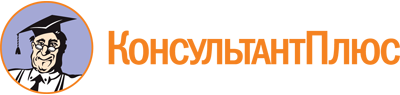 Постановление Правительства КБР от 31.08.2020 N 191-ПП
(ред. от 28.08.2023)
"О государственной программе Кабардино-Балкарской Республики "Профилактика правонарушений и укрепление общественного порядка и общественной безопасности в Кабардино-Балкарской Республике"Документ предоставлен КонсультантПлюс

www.consultant.ru

Дата сохранения: 04.12.2023
 Список изменяющих документов(в ред. Постановлений Правительства КБР от 01.03.2021 N 26-ПП,от 17.09.2021 N 189-ПП, от 14.03.2022 N 53-ПП, от 14.12.2022 N 271-ПП,от 13.04.2023 N 69-ПП, от 28.08.2023 N 173-ПП)Список изменяющих документов(в ред. Постановлений Правительства КБР от 01.03.2021 N 26-ПП,от 17.09.2021 N 189-ПП, от 14.03.2022 N 53-ПП, от 14.12.2022 N 271-ПП,от 13.04.2023 N 69-ПП, от 28.08.2023 N 173-ПП)Координатор государственной программызаместитель Секретаря Совета по экономической и общественной безопасности Кабардино-Балкарской Республики - начальник управления по вопросам безопасности и правопорядка Администрации Главы Кабардино-Балкарской РеспубликиИсполнители государственной программыисполнительные органы государственной власти Кабардино-Балкарской РеспубликиПодпрограммы государственной программы"Профилактика правонарушений";"Противодействие коррупции";"Комплексные меры противодействия злоупотреблению наркотическими средствами, психотропными, сильнодействующими и другими психоактивными веществами и их незаконному обороту в Кабардино-Балкарской Республике"Цели государственной программысоздание условий для развития системы профилактики правонарушений;укрепление общественного порядка и общественной безопасности;повышение роли и ответственности органов государственной власти Кабардино-Балкарской Республики, территориальных органов федеральных органов исполнительной власти по Кабардино-Балкарской Республике, органов местного самоуправления в сфере профилактики правонарушений;вовлечение в деятельность по профилактике правонарушений, укреплению общественного порядка и общественной безопасности общественных организаций и объединений, населения;повышение эффективности противодействия коррупции и снижение уровня коррупции в системе государственных органов и подведомственных им государственных учреждений, а также органов местного самоуправления муниципальных образований и подведомственных им муниципальных учреждений Кабардино-Балкарской Республики;профилактика и противодействие незаконному обороту наркотических средств и психотропных веществ (совершенствование системы мер по сокращению предложения наркотиков);совершенствование единой системы профилактики немедицинского потребления наркотических средств и психотропных веществ различными категориями населения (совершенствование системы мер по сокращению спроса на наркотики);поэтапное сокращение распространения наркомании и связанных с ней негативных социальных последствий;сокращение числа лиц, потребляющих наркотические средства и психотропные вещества в немедицинских целяхЗадачи государственной программыснижение уровня преступности;выявление и анализ причин и условий совершения преступлений и правонарушений, их нейтрализация или устранение;повышение эффективности системы социальной профилактики правонарушений;формирование законопослушного поведения граждан и должностных лиц;информирование населения о способах совершения преступлений и защиты от них мерами обеспечения безопасности личности и собственности;организация деятельности негосударственных субъектов профилактики правонарушений;координация деятельности исполнительных органов государственной власти Кабардино-Балкарской Республики и органов местного самоуправления в работе по предупреждению правонарушений;вовлечение институтов гражданского общества в работу по предупреждению правонарушений, обеспечению общественного порядка;снижение коррупциогенности нормативных правовых актов и проектов нормативных правовых актов органов государственной власти Кабардино-Балкарской Республики и органов местного самоуправления;создание условий для развития системы противодействия коррупции в структуре органов государственной власти Кабардино-Балкарской Республики и оказание содействия органам местного самоуправления в проведении аналогичных мероприятий;обеспечение неотвратимости наказания за коррупционные правонарушения;совершенствование комплекса мер по пресечению незаконного распространения наркотиков и их прекурсоров в Кабардино-Балкарской Республике;обеспечение надежного государственного контроля за легальным оборотом наркотиков и их прекурсоров;выявление и пресечение преступлений, совершенных в организованных формах, в сфере незаконного оборота наркотиков;развитие региональной системы профилактики немедицинского потребления наркотиков с приоритетом мероприятий первичной профилактики;проведение информационной антинаркотической политики в средствах массовой информации, в том числе направленной на поддержку социально ориентированных негосударственных организаций, осуществляющих комплексную реабилитацию и ресоциализацию лиц, потребляющих наркотические средства или психотропные вещества без назначения врача;повышение эффективности оказания наркологической помощи населению;повышение качества профилактической антинаркотической деятельности в образовательной и молодежной средеЦелевые индикаторы и показатели государственной программы1) подпрограмма "Профилактика правонарушений":количество зарегистрированных преступлений;количество зарегистрированных преступлений (на 100 тыс. населения);количество зарегистрированных правонарушений (в том числе по линии ГИБДД);доля преступлений, совершенных несовершеннолетними, в общем числе преступлений (%);доля преступлений, совершенных лицами, имеющими судимость, в общем числе преступлений (%);доля преступлений, совершенных в общественных местах, в общем числе преступлений (%);доля преступлений, совершенных в состоянии алкогольного опьянения, в общем числе преступлений (%)Целевые индикаторы и показатели государственной программы2) подпрограмма "Противодействие коррупции":доля проектов нормативных правовых актов, в которых выявлены коррупциогенные факторы, в общем количестве проектов нормативных правовых актов, проходивших антикоррупционный анализ (%);количество информационно-аналитических материалов и публикаций по теме коррупции, размещенных в печатных и электронных СМИ, на радио и телевидении;доля заявителей (получателей) государственных и муниципальных услуг, удовлетворенных качеством предоставления государственных и муниципальных услуг многофункциональными центрами (МФЦ), в общем количестве опрошенных заявителей (%);количество государственных гражданских служащих Кабардино-Балкарской Республики, муниципальных служащих, прошедших обучение по антикоррупционной направленности;доля обращений антикоррупционной направленности в общем количестве обращений, поступающих на "горячие линии" органов государственной власти Кабардино-Балкарской Республики и органов местного самоуправления (%)Целевые индикаторы и показатели государственной программы3) подпрограмма "Комплексные меры противодействия злоупотреблению наркотическими средствами, психотропными, сильнодействующими и другими психоактивными веществами и их незаконному обороту в Кабардино-Балкарской Республике":количество зарегистрированных преступлений в сфере незаконного оборота наркотических средств и психотропных веществ (на 100 тыс. населения);количество зарегистрированных преступлений в сфере незаконного оборота наркотических средств и психотропных веществ в общем числе зарегистрированных в Кабардино-Балкарской Республике преступлений общеуголовной направленности;доля лиц, ранее совершавших преступления в сфере незаконного оборота наркотиков, в общем числе совершивших преступления данной категории (%);количество наркопотребителей, привлеченных к уголовной ответственности, и лиц, привлеченных к административной ответственности за потребление наркотиков (на 100 тыс. населения);число несовершеннолетних, состоящих на диспансерном учете и профилактическом наблюдении в наркологическом диспансере, на 1000 несовершеннолетних, проживающих в Кабардино-Балкарской Республике (человек);количество зарегистрированных потребителей наркотиков и других психоактивных веществ (общая заболеваемость наркоманией и пагубным употреблением наркотиков (соотношение лиц с диагнозами "наркомания" и "пагубное (с вредными последствиями) потребление наркотиков") (на 100 тыс. человек);общая заболеваемость наркоманией и пагубным употреблением наркотиков (на 100 тыс. человек);доля больных наркоманией, включенных в программы медицинской реабилитации в стационарных условиях, на 100 выбывших больных наркоманией (%);число больных, прошедших лечение и реабилитацию, находящихся в ремиссии от 1 года до 2 лет, на 100 больных среднегодового контингента (человек);число больных, прошедших лечение и реабилитацию, находящихся в ремиссии свыше 2 лет, на 100 больных среднегодового контингента (человек);доля наркологических больных, снятых с диспансерного наблюдения по причине смерти, в общем числе зарегистрированных (%);количество зарегистрированных потребителей наркотиков и других психоактивных веществ (на 100 тыс. населения);доля молодежи, охваченной профилактическими антинаркотическими мероприятиями, организованными волонтерскими отрядами, в общей численности молодежи в Кабардино-Балкарской Республике (%)Этапы и сроки реализации государственной программы2021 - 2025 годы (в один этап)Объемы бюджетных ассигнований государственной программыобъем ресурсного обеспечения реализации государственной программы за счет средств республиканского бюджета Кабардино-Балкарской Республики составляет 27761,1 тыс. рублей, в том числе:в 2021 году - 5462,9 тыс. рублей;в 2022 году - 5307,8 тыс. рублей;в 2023 году - 5815,8 тыс. рублей;в 2024 году - 5587,3 тыс. рублей;в 2025 году - 5587,3 тыс. рублей.Бюджетные ассигнования за счет средств федерального бюджета не предусмотрены(позиция в ред. Постановления Правительства КБР от 13.04.2023 N 69-ПП)(позиция в ред. Постановления Правительства КБР от 13.04.2023 N 69-ПП)Ожидаемые результаты государственной программыразвитие государственной системы социальной реализации профилактики и предупреждения правонарушений;формирование и закрепление в сознании граждан, в том числе несовершеннолетних, образа жизни законопослушного гражданина;повышение эффективности охраны общественного порядка и обеспечения программы общественной безопасности на территории республики;уменьшение общего количества преступлений;уменьшение общего количества правонарушений;уменьшение общего количества преступлений на 100 тыс. населения;уменьшение доли преступлений, совершенных несовершеннолетними, в общем числе преступлений;сохранение доли преступлений, совершенных лицами, имеющими судимость, в общем числе преступлений;уменьшение доли преступлений, совершенных на улицах и в общественных местах, в общем числе преступлений;уменьшение доли преступлений, совершенных в состоянии алкогольного опьянения, в общем числе преступлений;снижение уровня коррупции в исполнительных органах государственной власти Кабардино-Балкарской Республики и органах местного самоуправления;повышение квалификации государственных гражданских служащих Кабардино-Балкарской Республики и муниципальных служащих по вопросам противодействия коррупции;создание условий и обеспечение участия институтов гражданского общества и граждан в реализации антикоррупционной политики в Кабардино-Балкарской Республике;формирование нетерпимости к коррупции среди молодежи;повышение информированности граждан о мерах по противодействию коррупции;снижение уровня заболеваемости наркоманией;совершенствование единой системы профилактики немедицинского потребления наркотических средств и психотропных веществ различными категориями населения (совершенствование системы мер по сокращению спроса на наркотики);поэтапное сокращение распространения наркомании и связанных с ней негативных социальных последствий;сокращение числа лиц, потребляющих наркотические средства и психотропные вещества в немедицинских целяхКоординатор подпрограммызаместитель Секретаря Совета по экономической и общественной безопасности Кабардино-Балкарской Республики - начальник управления по вопросам безопасности и правопорядка Администрации Главы Кабардино-Балкарской РеспубликиИсполнители подпрограммыМинистерство труда и социальной защиты Кабардино-Балкарской Республики;Министерство спорта Кабардино-Балкарской Республики;Министерство культуры Кабардино-Балкарской Республики;Министерство здравоохранения Кабардино-Балкарской Республики;Министерство по делам национальностей и общественным проектам Кабардино-Балкарской Республики;Министерство просвещения и науки Кабардино-Балкарской Республики;Министерство по делам молодежи Кабардино-Балкарской Республики;Министерство транспорта и дорожного хозяйства Кабардино-Балкарской Республики;Министерство финансов Кабардино-Балкарской Республики;управление по вопросам безопасности и правопорядка Администрации Главы Кабардино-Балкарской Республики(позиция в ред. Постановления Правительства КБР от 14.12.2022 N 271-ПП)(позиция в ред. Постановления Правительства КБР от 14.12.2022 N 271-ПП)Цели подпрограммыразвитие системы профилактики правонарушений;укрепление общественного порядка и общественной безопасности;повышение роли и ответственности органов государственной власти Кабардино-Балкарской Республики, территориальных органов федеральных органов исполнительной власти по Кабардино-Балкарской Республике, органов местного самоуправления в сфере профилактики правонарушений;вовлечение в деятельность по профилактике правонарушений, укреплению общественного порядка и общественной безопасности общественных организаций и объединений, населенияЗадачи подпрограммыснижение уровня преступности;выявление и анализ причин и условий совершения преступлений и правонарушений, их нейтрализация или устранение;организация деятельности негосударственных субъектов профилактики правонарушений, координация совместных усилий;координация деятельности исполнительных органов государственной власти Кабардино-Балкарской Республики и органов местного самоуправления в работе по профилактике правонарушений, укреплению общественного порядка и общественной безопасности;повышение уровня межведомственного взаимодействия субъектов профилактики правонарушенийЦелевые индикаторы и показатели подпрограммыколичество зарегистрированных преступлений;количество зарегистрированных правонарушений;количество зарегистрированных преступлений (на 100 тыс. населения);доля преступлений, совершенных несовершеннолетними, в общем числе преступлений (%);доля преступлений, совершенных лицами, имеющими судимость, в общем числе преступлений (%);доля преступлений, совершенных в общественных местах, в общем числе преступлений (%);доля преступлений, совершенных в состоянии алкогольного опьянения, в общем числе преступлений (%)Этапы и сроки реализации подпрограммы2021 - 2025 годы (в один этап)Объемы бюджетных ассигнований подпрограммыобъем бюджетных ассигнований на реализацию подпрограммы за счет средств республиканского бюджета Кабардино-Балкарской Республики составляет 3904,1 тыс. рублей, в том числе:в 2021 году - 862,9 тыс. рублей;в 2022 году - 547,8 тыс. рублей;в 2023 году - 1093,4 тыс. рублей;в 2024 году - 700,0 тыс. рублей;в 2025 году - 700,0 тыс. рублей(позиция в ред. Постановления Правительства КБР от 13.04.2023 N 69-ПП)(позиция в ред. Постановления Правительства КБР от 13.04.2023 N 69-ПП)Ожидаемые результаты реализации подпрограммыповышение эффективности государственной системы социальной профилактики правонарушений;формирование и закрепление в сознании граждан, в том числе несовершеннолетних, образа жизни законопослушного гражданина;уменьшение количества зарегистрированных преступлений, в том числе на улицах и в других общественных местах;уменьшение количества правонарушений;уменьшение доли преступлений, совершенных несовершеннолетними, в общем числе преступлений;сохранение доли преступлений, совершенных лицами, имеющими судимость, в общем числе преступлений;уменьшение доли преступлений, совершенных в состоянии алкогольного опьянения, в общем числе преступлений;повышение раскрываемости преступленийКоординатор подпрограммыначальник управления по вопросам противодействия коррупции Администрации Главы Кабардино-Балкарской РеспубликиИсполнители подпрограммыисполнительные органы государственной власти Кабардино-Балкарской Республики;управление по вопросам противодействия коррупции Администрации Главы Кабардино-Балкарской РеспубликиЦели подпрограммыпротиводействие проявлениям коррупции;обеспечение защиты прав и законных интересов граждан, проживающих в Кабардино-Балкарской Республике;повышение эффективности противодействия коррупции и снижение уровня коррупции в системе государственных органов Кабардино-Балкарской Республики и подведомственных им государственных учреждений, а также органов местного самоуправления и подведомственных им муниципальных учрежденийЗадачи подпрограммыснижение уровня преступности;снижение коррупциогенности нормативных правовых актов и проектов нормативных правовых актов органов государственной власти Кабардино-Балкарской Республики и органов местного самоуправления;создание и развитие системы противодействия коррупции в структуре органов государственной власти Кабардино-Балкарской Республики и оказание содействия органам местного самоуправления при создании ими аналогичной системы;обеспечение неотвратимости ответственности за коррупционные правонарушенияЦелевые индикаторы и показатели подпрограммыколичество проектов нормативных правовых актов Кабардино-Балкарской Республики, в которых выявлены коррупциогенные факторы, в общем количестве проектов нормативных правовых актов Кабардино-Балкарской Республики, проходивших антикоррупционный анализ;количество информационно-аналитических материалов и публикаций по теме коррупции, размещенных в печатных и электронных СМИ, на радио и телевидении;доля заявителей (получателей) государственных и муниципальных услуг, удовлетворенных качеством предоставления государственных и муниципальных услуг МФЦ, в общем числе опрошенных заявителей (%);количество государственных гражданских служащих Кабардино-Балкарской Республики и муниципальных служащих, прошедших обучение антикоррупционной направленности в течение последнего года;доля обращений антикоррупционной направленности в общем числе обращений, поступающих на "горячие линии" органов государственной власти Кабардино-Балкарской Республики и органов местного самоуправления (%)Этапы и сроки реализации подпрограммы2021 - 2025 годы (в один этап)Объемы бюджетных ассигнований подпрограммыобъем бюджетных ассигнований на реализацию подпрограммы за счет средств республиканского бюджета Кабардино-Балкарской Республики составляет 7000,0 тыс. рублей, в том числе:в 2021 году - 1400,0 тыс. рублей;в 2022 году - 1400,0 тыс. рублей;в 2023 году - 1400,0 тыс. рублей;в 2024 году - 1400,0 тыс. рублей;в 2025 году - 1400,0 тыс. рублей(позиция в ред. Постановления Правительства КБР от 01.03.2021 N 26-ПП)(позиция в ред. Постановления Правительства КБР от 01.03.2021 N 26-ПП)Ожидаемые результаты реализации подпрограммыснижение уровня коррупции при исполнении государственных и муниципальных функций и предоставлении государственных и муниципальных услуг исполнительными органами государственной власти Кабардино-Балкарской Республики и органами местного самоуправления;совершенствование мер организационного характера по предупреждению и профилактике коррупции в исполнительных органах государственной власти Кабардино-Балкарской Республики и органах местного самоуправления;повышение информированности граждан в Кабардино-Балкарской Республике о мерах по противодействию коррупции, принимаемых в республике;создание условий и обеспечение участия институтов гражданского общества и граждан в реализации антикоррупционной политики в Кабардино-Балкарской Республике;создание системы неотвратимости ответственности за совершенные коррупционные правонарушения, в том числе за нарушения, связанные с использованием бюджетных средств и имуществаКоординатор подпрограммызаместитель Секретаря Совета по экономической и общественной безопасности Кабардино-Балкарской Республики - начальник управления по вопросам безопасности и правопорядка Администрации Главы Кабардино-Балкарской РеспубликиИсполнители подпрограммыМинистерство здравоохранения Кабардино-Балкарской Республики;Министерство просвещения и науки Кабардино-Балкарской Республики;Министерство по делам молодежи Кабардино-Балкарской Республики;Министерство культуры Кабардино-Балкарской Республики;Министерство спорта Кабардино-Балкарской Республики;Министерство труда и социальной защиты Кабардино-Балкарской Республики;Министерство по делам национальностей и общественным проектам Кабардино-Балкарской Республики(позиция в ред. Постановления Правительства КБР от 14.12.2022 N 271-ПП)(позиция в ред. Постановления Правительства КБР от 14.12.2022 N 271-ПП)Цели подпрограммыпрофилактика и противодействие незаконному обороту наркотических средств и психотропных веществ (совершенствование системы мер по сокращению предложения наркотиков);совершенствование единой системы профилактики немедицинского потребления наркотических средств и психотропных веществ различными категориями населения (совершенствование системы мер по сокращению спроса на наркотики);поэтапное сокращение распространения наркомании и связанных с ней негативных социальных последствий;сокращение числа лиц, потребляющих наркотические средства и психотропные вещества в немедицинских целяхЗадачи подпрограммысовершенствование комплекса мер по пресечению незаконного распространения наркотиков и их прекурсоров в Кабардино-Балкарской Республике;обеспечение надежного государственного контроля за легальным оборотом наркотиков и их прекурсоров;выявление и пресечение преступлений, совершенных в организованных формах, в сфере незаконного оборота наркотиков;развитие региональной системы профилактики немедицинского потребления наркотиков с приоритетом мероприятий первичной профилактики;проведение информационной антинаркотической политики в средствах массовой информации, в том числе направленной на поддержку социально ориентированных негосударственных организаций, осуществляющих комплексную реабилитацию и ресоциализацию лиц, потребляющих наркотические средства или психотропные вещества без назначения врача;развитие системы подготовки специалистов в области профилактики наркомании, а также повышения квалификации специалистов в сфере реабилитации и ресоциализации лиц, потребляющих наркотические средства или психотропные вещества без назначения врача;совершенствование республиканской системы комплексной реабилитации и ресоциализации лиц, потребляющих наркотические средства или психотропные вещества без назначения врача;повышение эффективности оказания наркологической помощи населению;совершенствование организационного, нормативно-правового и ресурсного обеспечения антинаркотической деятельности;повышение качества профилактической антинаркотической деятельности в образовательной и молодежной среде;развитие информационно-пропагандистской работы, популяризация здорового образа жизни;осуществление мониторинга ситуации, отражающей масштабы немедицинского потребления и распространения наркотиков, состояние преступности в данной сфере в Кабардино-Балкарской РеспубликеЦелевые индикаторы и показатели подпрограммыколичество зарегистрированных преступлений в сфере незаконного оборота наркотических средств и психотропных веществ;доля зарегистрированных преступлений в сфере незаконного оборота наркотических средств и психотропных веществ в общем числе количестве зарегистрированных в Кабардино-Балкарской Республике преступлений общеуголовной направленности (%);доля лиц, ранее совершавших преступления в сфере незаконного оборота наркотиков, в общем числе совершивших преступления данной категории (%);число лиц, привлеченных к уголовной и административной ответственности за нарушения антинаркотического законодательства (на 100 тыс. человек);количество наркопотребителей, привлеченных к уголовной ответственности, и лиц, привлеченных к административной ответственности за потребление наркотиков (на 100 тыс. человек);число несовершеннолетних, состоящих на диспансерном учете и профилактическом наблюдении в наркологическом диспансере, на 1000 несовершеннолетних, проживающих в Кабардино-Балкарской Республике (человек);общая заболеваемость наркоманией и пагубным употреблением наркотиков (на 100 тыс. человек);доля больных наркоманией, включенных в программы медицинской реабилитации в стационарных условиях, на 100 выбывших больных наркоманией (%);число больных, прошедших лечение и реабилитацию, находящихся в ремиссии от 1 года до 2 лет, на 100 больных среднегодового контингента (человек);число больных, прошедших лечение и реабилитацию, находящихся в ремиссии свыше 2 лет, на 100 больных среднегодового контингента (человек);доля наркологических больных снятых с диспансерного наблюдения по причине смерти, от общего числа зарегистрированных;количество зарегистрированных потребителей наркотиков и других психоактивных веществ (на 100 тыс. населения);доля молодежи, охваченной профилактическими антинаркотическими мероприятиями, организованными волонтерскими отрядами, в общей численности молодежи в Кабардино-Балкарской Республике (%);охват граждан профилактическими медицинскими осмотрами, включая диспансеризацию (%);обеспеченность врачами (на 10 тыс. населения) (%)(в ред. Постановления Правительства КБР от 14.12.2022 N 271-ПП)(в ред. Постановления Правительства КБР от 14.12.2022 N 271-ПП)Сроки и этапы реализации подпрограммы2021 - 2025 годы (в один этап)Объемы бюджетных ассигнований подпрограммыобъем бюджетных ассигнований на реализацию подпрограммы за счет средств республиканского бюджета Кабардино-Балкарской Республики составляет 16857,00 тыс. рублей, в том числе:в 2021 году - 3200,0 тыс. рублей;в 2022 году - 3360,0 тыс. рублей;в 2023 году - 3322,4 тыс. рублей;в 2024 году - 3487,3 тыс. рублей;в 2025 году - 3487,3 тыс. рублей(позиция в ред. Постановления Правительства КБР от 13.04.2023 N 69-ПП)(позиция в ред. Постановления Правительства КБР от 13.04.2023 N 69-ПП)Ожидаемые результаты реализации подпрограммыпротиводействие незаконному обороту наркотических средств и психотропных веществ (совершенствование системы мер по сокращению предложения наркотиков);совершенствование единой системы профилактики немедицинского потребления наркотических средств и психотропных веществ различными категориями населения (совершенствование системы мер по сокращению спроса на наркотики);поэтапное сокращение распространения наркомании и связанных с ней негативных социальных последствий;сокращение числа лиц, потребляющих наркотические средства и психотропные вещества в немедицинских целях;создание в Кабардино-Балкарской Республике условий для формирования здорового образа жизни и улучшения демографической ситуации;повышение уровня защищенности граждан, общества и государства от наркоугрозы;снижение уровня заболеваемости и смертности населения Кабардино-Балкарской Республики за счет профилактики наркомании;повышение качества и результативности противодействия преступности в сфере незаконного оборота наркотиков;повышение качества и доступности наркологической помощи населению Кабардино-Балкарской Республики;снижение незаконного распространения наркотиков, сильнодействующих веществ на региональном уровне, разобщение преступных групп, перекрытие каналов поступления наркотиков, сильнодействующих веществ в Кабардино-Балкарскую Республику;повышение качества работы правоохранительных органов и органов системы профилактики безнадзорности и правонарушений несовершеннолетних по вопросам антинаркотической деятельности;стабилизация показателей первичной заболеваемости наркоманией, положительная динамика снижения уровня наркологической заболеваемости;увеличение числа подростков и молодежи, занимающихся спортом, занятых общественно полезной деятельностью, а также вовлеченных в волонтерское движение;сдерживание роста числа несовершеннолетних, состоящих на учете в связи с употреблением наркотиков в подразделениях по делам несовершеннолетних органов внутренних дел, а также на диспансерном и профилактическом учетах в наркологическом диспансере;выявление лучшего опыта и отработка различных технологий работы в области профилактики употребления психоактивных веществ, формирования здорового образа жизни в молодежной среде;повышение уровня информированности населения Кабардино-Балкарской Республики по вопросам профилактики злоупотребления психоактивными веществамиСписок изменяющих документов(в ред. Постановлений Правительства КБРот 14.03.2022 N 53-ПП, от 14.12.2022 N 271-ПП)Nп/пНаименование целевого показателя (индикатора), единица измеренияЗначения целевых показателей (индикаторов)Значения целевых показателей (индикаторов)Значения целевых показателей (индикаторов)Значения целевых показателей (индикаторов)Значения целевых показателей (индикаторов)Значения целевых показателей (индикаторов)Nп/пНаименование целевого показателя (индикатора), единица измеренияОтчетный годОтчетный годОчередной год планового периодаОчередной год планового периодаОчередной год планового периодаОчередной год планового периодаNп/пНаименование целевого показателя (индикатора), единица измерения2021 год2021 год2022 год2023 год2024 год2025 годNп/пНаименование целевого показателя (индикатора), единица измеренияпрогнозфактпрогнозпрогнозпрогнозпрогноз"Государственная программа "Профилактика правонарушений и укрепление общественного порядка и общественной безопасности в Кабардино-Балкарской Республике""Государственная программа "Профилактика правонарушений и укрепление общественного порядка и общественной безопасности в Кабардино-Балкарской Республике""Государственная программа "Профилактика правонарушений и укрепление общественного порядка и общественной безопасности в Кабардино-Балкарской Республике""Государственная программа "Профилактика правонарушений и укрепление общественного порядка и общественной безопасности в Кабардино-Балкарской Республике""Государственная программа "Профилактика правонарушений и укрепление общественного порядка и общественной безопасности в Кабардино-Балкарской Республике""Государственная программа "Профилактика правонарушений и укрепление общественного порядка и общественной безопасности в Кабардино-Балкарской Республике""Государственная программа "Профилактика правонарушений и укрепление общественного порядка и общественной безопасности в Кабардино-Балкарской Республике""Государственная программа "Профилактика правонарушений и укрепление общественного порядка и общественной безопасности в Кабардино-Балкарской Республике"1.Подпрограмма "Профилактика правонарушений"Подпрограмма "Профилактика правонарушений"Подпрограмма "Профилактика правонарушений"Подпрограмма "Профилактика правонарушений"Подпрограмма "Профилактика правонарушений"Подпрограмма "Профилактика правонарушений"Подпрограмма "Профилактика правонарушений"1.1.Количество зарегистрированных преступлений7805755778007700765076001.2.Количество преступлений (на 100 тыс. населения)9008699008908838781.3.Количество правонарушений, в том числе нарушений правил дорожного движения9926868435769924009922009920009918001.4.Доля преступлений, совершенных несовершеннолетними, в общем числе преступлений (%)1,981,211,881,801,721,661.5.Доля преступлений, совершенных лицами имеющими судимость, в общем числе преступлений (%)18,219,6718,218,218,218,21.6.Доля преступлений, совершенных в общественных местах, в общем числе преступлений (%)24,6521,4924,6024,5524,5024,451.7.Доля преступлений, совершенных в состоянии алкогольного опьянения, в общем числе преступлений (%)9,678,669,659,609,559,502. Подпрограмма "Противодействие коррупции"2. Подпрограмма "Противодействие коррупции"2. Подпрограмма "Противодействие коррупции"2. Подпрограмма "Противодействие коррупции"2. Подпрограмма "Противодействие коррупции"2. Подпрограмма "Противодействие коррупции"2. Подпрограмма "Противодействие коррупции"2. Подпрограмма "Противодействие коррупции"2.1.Доля проектов нормативных правовых актов Кабардино-Балкарской Республики, в которых выявлены коррупциогенные факторы, в общем количестве проектов нормативных правовых актов, проходивших антикоррупционный анализ (%)80,317,57,06,56,02.2.Количество информационно-аналитических материалов и публикаций по теме коррупции, размещенных в печатных и электронных средствах массовой информации, на радио и телевидении3309103433553703832.3.Доля заявителей (получателей) государственных и муниципальных услуг, удовлетворенных качеством предоставления государственных и муниципальных услуг МФЦ, от общего числа опрошенных заявителей (%)98,798,999,099,499,799,72.4.Количество государственных гражданских служащих Кабардино-Балкарской Республики и муниципальных служащих, прошедших обучение антикоррупционной направленности1351421351391421482.5.Доля обращений антикоррупционной направленности в общем числе обращений, поступающих на "горячие линии" органов государственной власти Кабардино-Балкарской Республики и органов местного самоуправления (%)800,01757065603. Подпрограмма "Комплексные меры противодействия злоупотреблению наркотическими средствами, психотропными, сильнодействующими и другими психоактивными веществами и их незаконному обороту в Кабардино-Балкарской Республике"3. Подпрограмма "Комплексные меры противодействия злоупотреблению наркотическими средствами, психотропными, сильнодействующими и другими психоактивными веществами и их незаконному обороту в Кабардино-Балкарской Республике"3. Подпрограмма "Комплексные меры противодействия злоупотреблению наркотическими средствами, психотропными, сильнодействующими и другими психоактивными веществами и их незаконному обороту в Кабардино-Балкарской Республике"3. Подпрограмма "Комплексные меры противодействия злоупотреблению наркотическими средствами, психотропными, сильнодействующими и другими психоактивными веществами и их незаконному обороту в Кабардино-Балкарской Республике"3. Подпрограмма "Комплексные меры противодействия злоупотреблению наркотическими средствами, психотропными, сильнодействующими и другими психоактивными веществами и их незаконному обороту в Кабардино-Балкарской Республике"3. Подпрограмма "Комплексные меры противодействия злоупотреблению наркотическими средствами, психотропными, сильнодействующими и другими психоактивными веществами и их незаконному обороту в Кабардино-Балкарской Республике"3. Подпрограмма "Комплексные меры противодействия злоупотреблению наркотическими средствами, психотропными, сильнодействующими и другими психоактивными веществами и их незаконному обороту в Кабардино-Балкарской Республике"3. Подпрограмма "Комплексные меры противодействия злоупотреблению наркотическими средствами, психотропными, сильнодействующими и другими психоактивными веществами и их незаконному обороту в Кабардино-Балкарской Республике"(в ред. Постановления Правительства КБРот 14.12.2022 N 271-ПП)(в ред. Постановления Правительства КБРот 14.12.2022 N 271-ПП)(в ред. Постановления Правительства КБРот 14.12.2022 N 271-ПП)(в ред. Постановления Правительства КБРот 14.12.2022 N 271-ПП)(в ред. Постановления Правительства КБРот 14.12.2022 N 271-ПП)(в ред. Постановления Правительства КБРот 14.12.2022 N 271-ПП)(в ред. Постановления Правительства КБРот 14.12.2022 N 271-ПП)(в ред. Постановления Правительства КБРот 14.12.2022 N 271-ПП)3.1.Количество зарегистрированных преступлений в сфере незаконного оборота наркотических средств и психотропных веществ (на 100 тыс. человек)5,0144,6145,0145,0144,4144,33.2.Доля зарегистрированных преступлений в сфере незаконного оборота наркотических средств и психотропных веществ в общем числе зарегистрированных в Кабардино-Балкарской Республике преступлений общеуголовной направленности (%)13,516,316,216,116,015,53.3.Доля лиц, ранее совершавших преступления в сфере незаконного оборота наркотиков, в общем числе совершивших преступления данной категории (%)45,521,420,019,519,319,03.4.Количество лиц, привлеченных к уголовной и административной ответственности за нарушения антинаркотического законодательства (на 100 тыс. человек)100,0195,7180,5180,0175,5175,33.5.Количество наркопотребителей, привлеченных к уголовной ответственности, и лиц, привлеченных к административной ответственности за потребление наркотиков (на 100 тыс. человек)40,5102,092,085,585,080,03.6.Число несовершеннолетних, состоящих на диспансерном учете и профилактическом наблюдении в наркологическом диспансере, на 1000 несовершеннолетних, проживающих в Кабардино-Балкарской Республике (человек)0,0480,040,0480,0480,0480,0483.7.Общая заболеваемость наркоманией и пагубным употреблением наркотиков (на 100 тыс. человек)274,4244,4274,0270,1270,1270,03.8.Доля больных наркоманией, включенных в программы медицинской реабилитации в стационарных условиях, на 100 выбывших больных наркоманией (%)35,720,030,030,230,430,63.9.Число больных, прошедших лечение и реабилитацию, находящихся в ремиссии от 1 года до 2 лет, на 100 больных среднегодового контингента (человек)9,79,19,09,09,19,23.10Число больных, прошедших лечение и реабилитацию, находящихся в ремиссии свыше 2 лет, на 100 больных среднегодового контингента (человек)10,39,610,010,010,110,13.11.Доля наркологических больных, снятых с диспансерного наблюдения по причине смерти, в общем числе зарегистрированных2,33,53,13,13,13,13.12.Количество зарегистрированных потребителей наркотиков и других психоактивных веществ (на 100 тыс. человек)287,8283,9290,0290,0290,0290,03.13.Доля молодежи, охваченной профилактическими антинаркотическими мероприятиями, организованными волонтерскими отрядами, в общей численности молодежи в Кабардино-Балкарской Республике (%)25,026,226,326,527,027,03.14.Доля обучающихся и воспитанников, прошедших социально-психологическое тестирование с целью раннего выявления незаконного потребления наркотических средств и психотропных веществ, от числа подлежащих тестированию (%)82,082,083,084,085,686,03.15.Доля обучающихся общеобразовательных и профессиональных образовательных организаций, систематически занимающихся физической культурой и спортом (%)31,031,032,034,035,036,03.16.Количество размещенных в средствах массовой информации материалов антинаркотической направленности и по популяризации здорового образа жизни (ед.)5133513350005000510051003.17.Количество размещенных видеороликов социальной рекламы, пропагандирующей здоровый образ жизни (ед.)101012121315Список изменяющих документов(в ред. Постановлений Правительства КБР от 14.12.2022 N 271-ПП,от 28.08.2023 N 173-ПП)Nп/пНаименование основного мероприятия подпрограммыКоординаторы, исполнители государственной программы (подпрограммы, основного мероприятия), участники мероприятий по реализации государственной программыСрокСрокОжидаемый непосредственный результат (краткое описание)Основные направления реализации (краткое описание)Связь с показателями государственной программыNп/пНаименование основного мероприятия подпрограммыКоординаторы, исполнители государственной программы (подпрограммы, основного мероприятия), участники мероприятий по реализации государственной программыначало реализацииокончание реализацииОжидаемый непосредственный результат (краткое описание)Основные направления реализации (краткое описание)Связь с показателями государственной программы1Подпрограмма "Профилактика правонарушений"Заместитель Секретаря Совета по экономической и общественной безопасности Кабардино-Балкарской Республики - начальник управления по вопросам безопасности и правопорядка Администрации Главы Кабардино-Балкарской Республики202120251.1.Оказание содействия межведомственным комиссиям по профилактике правонарушений в органах местного самоуправленияМежведомственная комиссия Кабардино-Балкарской Республики по профилактике правонарушений, Министерство внутренних дел по Кабардино-Балкарской Республике20212025Повышение эффективности деятельности комиссий по профилактике правонарушений в органах местного самоуправленияОказание методической и практической помощи муниципальным комиссиям в проведении мероприятий1.1 - 1.31.2.Организация мероприятий, направленных на развитие системы профилактики правонарушений в муниципальных образованияхМежведомственная комиссия Кабардино-Балкарской Республики по профилактике правонарушений, Министерство внутренних дел по Кабардино-Балкарской Республике20212025Повышение эффективности работы системы профилактики правонарушений в муниципальных образованияхОказание методической и практической помощи муниципальным образованиям в работе системы профилактики правонарушений1.1 - 1.3, 1.51.3.Разработка и реализация комплекса мер по стимулированию добровольной сдачи населением оружия, боеприпасов, взрывчатых веществ и взрывных устройств, находящихся в незаконном оборотеМинистерство труда и социальной защиты Кабардино-Балкарской Республики, Управление Федеральной службы войск национальной гвардии Российской Федерации по Кабардино-Балкарской Республике, Министерство внутренних дел по Кабардино-Балкарской Республике20212025Уменьшение количества оружия, боеприпасов, взрывчатых веществ и взрывных устройств, находящихся в незаконном обороте у населенияПроведение мероприятий с использованием возможностей оперативных подразделений, служб участковых уполномоченных Министерства внутренних дел по Кабардино-Балкарской Республике, средств массовой информации1.11.4.Проведение конкурса "Рыцари закона" среди обучающихся общеобразовательных организаций республики, направленного на их правовое и патриотическое воспитание, профилактику наркомании, алкоголизма, иного девиантного поведения несовершеннолетнихМинистерство внутренних дел по Кабардино-Балкарской Республике, Министерство просвещения и науки Кабардино-Балкарской Республики20212025Вовлечение обучающихся в деятельность по пропаганде здорового образа жизни и профилактике правонарушенийПривлечение к проводимым мероприятиям представителей общественных объединений1.2, 1.31.5.Проведение встреч обучающихся образовательных организаций республики с сотрудниками и ветеранами органов внутренних дел и внутренних войск Министерства внутренних дел Российской Федерации, других правоохранительных органов, в целях профилактики правонарушений в молодежной средеМинистерство просвещения и науки Кабардино-Балкарской Республики, Министерство по делам молодежи Кабардино-Балкарской Республики, Министерство внутренних дел по Кабардино-Балкарской Республике20212025Патриотическое воспитание молодежи на примере старшего поколенияРеализация мероприятия в рамках плана работы государственного бюджетного учреждения "Многофункциональный молодежный центр" Министерства просвещения и науки Кабардино-Балкарской Республики (далее - Многофункциональный молодежный центр)1.2, 1.31.6.Проведение спартакиады студенческой молодежиМинистерство спорта Кабардино-Балкарской Республики20212025Пропаганда здорового образа жизни и профилактика негативных зависимостейПривлечение студенческой молодежи республики к систематическим занятиям физической культурой и спортом в целях привития навыков здорового образа жизни1.2, 1.31.7.Проведение военно-патриотических мероприятий, летних учебных сборов для обучающихся старших классов общеобразовательных организаций в целях их начальной военной подготовки и патриотического воспитанияМинистерство просвещения и науки Кабардино-Балкарской Республики, военный комиссариат Кабардино-Балкарской Республики20212025Получение навыков военной службы, начальной военной подготовки, формирование чувства патриотизмаОрганизация проведения летних учебных сборов, военно-спортивных мероприятий1.31.8.Организация и содействие деятельности добровольных народных дружин и других общественных формирований в решении задач по обеспечению общественного порядкаМинистерство внутренних дел по Кабардино-Балкарской Республике, органы местного самоуправления20212025Участие граждан в мероприятиях по обеспечению охраны общественного порядка и профилактике правонарушенийРеализация мероприятий в соответствии с законодательством об участии граждан в осуществлении охраны общественного порядка1.1, 1.21.9.Привлечение сотрудников частных охранных организаций и служб безопасности к работе по профилактике правонарушений в общественных местах, заключение с ними соглашений, предусматривающих конкретные формы их участия в охране правопорядкаУправление Федеральной службы войск национальной гвардии Российской Федерации по Кабардино-Балкарской Республике, Министерство внутренних дел по Кабардино-Балкарской Республике20212025Повышение эффективности мероприятий по обеспечению охраны общественного порядка с участием частных охранных предприятийОсуществление совместных охранных мероприятий на объектах, охраняемых частными предприятиями1.1, 1.21.10.Проведение конкурсов творческих работ, направленных на профилактику правонарушений в молодежной среде. Проведение мероприятий, направленных на правовое просвещение граждан и формирование у них, в первую очередь у молодежи, устойчивого уважения к законуМинистерство просвещения и науки Кабардино-Балкарской Республики, Министерство по делам молодежи Кабардино-Балкарской Республики, Министерство по делам национальностей и общественным проектам Кабардино-Балкарской Республики, Министерство внутренних дел по Кабардино-Балкарской Республике, прокуратура Кабардино-Балкарской Республики, следственное управление Следственного комитета Российской Федерации по Кабардино-Балкарской Республике, Управление Федеральной службы безопасности Российской Федерации по Кабардино-Балкарской Республике20212025Правовое воспитание и просвещение населения, детей и молодежи, профилактика правонарушений и негативных зависимостей. Вовлечение в деятельность по профилактике правонарушений общественных организаций, объединений, населенияВ рамках деятельности Многофункционального молодежного центра, Министерства просвещения и науки Кабардино-Балкарской Республики, Министерства по делам национальностей и общественным проектам Кабардино-Балкарской Республики, Министерства внутренних дел по Кабардино-Балкарской Республике, других правоохранительных органов1.2, 1.31.11.Проведение республиканской интеллектуально-правовой игры "Молодежь и закон"Министерство просвещения и науки Кабардино-Балкарской Республики, органы местного самоуправления20212025Участие школьников в мероприятиях по правовому просвещению, профилактика правонарушений в молодежной средеВ рамках плановых мероприятий Многофункционального молодежного центра, Министерства просвещения и науки Кабардино-Балкарской Республики1.2, 1.31.12.Организация и проведение мероприятий в рамках всемирных дней, относящихся к сфере профилактики правонарушений: 1 июня - День защиты детей, 16 ноября - Международный день толерантности, 10 декабря - День прав человекаМинистерство просвещения и науки Кабардино-Балкарской Республики, Министерство по делам молодежи Кабардино-Балкарской Республики, Министерство по делам национальностей и общественным проектам Кабардино-Балкарской Республики20212025Участие общественных организаций, населения в мероприятиях по профилактике правонарушенийВ рамках плановых мероприятий Многофункционального молодежного центра Кабардино-Балкарской Республики, Министерства просвещения и науки Кабардино-Балкарской Республики, Министерства по делам национальностей и общественным проектам Кабардино-Балкарской Республики1.2, 1.31.13.Организация мероприятий, направленных на взаимодействие с негосударственными организациями, осуществляющими деятельность в сфере профилактики правонарушенийМинистерство по делам национальностей и общественным проектам Кабардино-Балкарской Республики, Министерство внутренних дел по Кабардино-Балкарской Республике20212025Привлечение негосударственных организаций к участию в мероприятиях по профилактике правонарушенийВ соответствии с планами работы министерств1.2, 1.51.14.Проведение рейдов по профилактике правонарушений, безнадзорности, выявлению фактов продажи алкогольной продукции и табачных изделий несовершеннолетнимМинистерство внутренних дел по Кабардино-Балкарской Республике, Министерство просвещения и науки Кабардино-Балкарской Республики, органы местного самоуправления20212025Профилактика и пресечение продажи несовершеннолетним алкогольной продукции, табачных изделий. Оказание помощи детям и молодежи, оказавшимся в трудной жизненной ситуацииВ рамках деятельности республиканской и муниципальных комиссий по делам несовершеннолетних и защите их прав1.2, 1.31.15.Проведение рейдов по выявлению и постановке на учет семей и детей группы рискаМинистерство внутренних дел по Кабардино-Балкарской Республике, Министерство труда и социальной защиты Кабардино-Балкарской Республики, Министерство просвещения и науки Кабардино-Балкарской Республики, комиссии по делам несовершеннолетних и защите их прав органов местного самоуправление20212025Профилактика безнадзорности и беспризорности, организация помощи детям, оказавшимся в трудной жизненной ситуацииОбеспечение взаимодействия с населением, местными администрациями муниципальных образований и педагогическими коллективами образовательных организаций1.31.16.Организация отдыха и оздоровления несовершеннолетних из группы риска в лагерях всех видов и типов, обеспечение их трудовой занятости в период каникулМинистерство просвещения и науки Кабардино-Балкарской Республики, Министерство труда и социальной защиты Кабардино-Балкарской Республики, Министерство внутренних дел по Кабардино-Балкарской Республике, Министерство по делам молодежи Кабардино-Балкарской Республики20212025Профилактика правонарушений в виде организации отдыха несовершеннолетних из группы риска, обеспечения их трудовой занятостиВ рамках деятельности республиканской и муниципальных комиссий по делам несовершеннолетних и защите их прав1.31.17.Обеспечение своевременного информирования органов внутренних дел, органов службы занятости населения и органов местного самоуправления о лицах, освобождающихся из мест лишения свободыУправление Федеральной службы исполнения наказаний по Кабардино-Балкарской Республике, Министерство внутренних дел по Кабардино-Балкарской Республике20212025Ресоциализация и социальная адаптация лиц, освобождающихся из мест лишения свободыОрганизация межведомственного взаимодействия для помощи в адаптации и ресоциализации лицам, освобождающимся из мест лишения свободы1.1, 1.2, 1.51.18Организация работы по трудоустройству, ресоциализации, социальной адаптации и социальной реабилитации осужденных лиц, освобожденных из учреждений, исполняющих наказание в виде принудительных работ или лишения свободыМинистерство труда и социальной защиты Кабардино-Балкарской Республики, Управление Федеральной службы исполнения наказаний по Кабардино-Балкарской Республике, Министерство внутренних дел по Кабардино-Балкарской Республике, органы местного самоуправления20212025Трудоустройство и другие меры социальной поддержки осужденных лиц, освобожденных из учреждений, исполняющих наказание в виде принудительных работ или лишения свободыВ рамках взаимодействия Министерства труда и социальной защиты Кабардино-Балкарской Республики, Управления Федеральной службы исполнения наказаний по Кабардино-Балкарской Республике, Министерства внутренних дел по Кабардино-Балкарской Республике, органов местного самоуправления1.1, 1.2(пп. 1.18 в ред. Постановления Правительства КБР от 28.08.2023 N 173-ПП)(пп. 1.18 в ред. Постановления Правительства КБР от 28.08.2023 N 173-ПП)(пп. 1.18 в ред. Постановления Правительства КБР от 28.08.2023 N 173-ПП)(пп. 1.18 в ред. Постановления Правительства КБР от 28.08.2023 N 173-ПП)(пп. 1.18 в ред. Постановления Правительства КБР от 28.08.2023 N 173-ПП)(пп. 1.18 в ред. Постановления Правительства КБР от 28.08.2023 N 173-ПП)(пп. 1.18 в ред. Постановления Правительства КБР от 28.08.2023 N 173-ПП)(пп. 1.18 в ред. Постановления Правительства КБР от 28.08.2023 N 173-ПП)1.19.Проведение тренингов для несовершеннолетних, осужденных без изоляции от общества, направленных на повышение мотивации к достижению социально полезных целей, коррекцию детско-родительских отношений, проведение профориентационных и социально-психологических тестирований и опросовУправление Федеральной службы исполнения наказаний по Кабардино-Балкарской Республике, Министерство просвещения и науки Кабардино-Балкарской Республики, Министерство по делам молодежи Кабардино-Балкарской Республики, органы местного самоуправления20212025Оказание воспитательного воздействия на несовершеннолетних в целях недопущения совершения правонарушений или антиобщественного поведенияВ рамках взаимодействия Управления Федеральной службы исполнения наказаний по Кабардино-Балкарской Республике, Министерства просвещения и науки Кабардино-Балкарской Республики, органов местного самоуправления1.31.20.Оказание помощи несовершеннолетним, осужденным без изоляции от общества, в более эффективном использовании свободного времени, привлечение их к занятиям во внешкольных учреждениях и организацияхУправление Федеральной службы исполнения наказаний по Кабардино-Балкарской Республике, Министерство просвещения и науки Кабардино-Балкарской Республики, органы местного самоуправления20212025Оказание воспитательного воздействия на несовершеннолетних в целях недопущения совершения правонарушений или антиобщественного поведенияВ рамках взаимодействия Управления Федеральной службы исполнения наказаний по Кабардино-Балкарской Республике, Министерства просвещения и науки Кабардино-Балкарской Республики, органов местного самоуправления1.31.21.Осуществление мероприятий по профессиональной ориентации обучающихся образовательных организацийМинистерство просвещения и науки Кабардино-Балкарской Республики, Министерство по делам молодежи Кабардино-Балкарской, Министерство труда и социальной защиты Кабардино-Балкарской Республики20212025Профориентационная работа как способ профилактики правонарушений, преступности и беспризорности среди несовершеннолетнихВ рамках плана работы Министерства просвещения и науки Кабардино-Балкарской Республики, Министерства по делам молодежи Кабардино-Балкарской Республики, Многофункционального молодежного центра1.31.22.Осуществление мероприятий по развитию системы профилактического учета лиц, склонных к совершению правонарушенийМинистерство внутренних дел по Кабардино-Балкарской Республике20212025Повышение эффективности мероприятий в сфере предупреждения правонарушенийВ рамках мероприятий Министерства внутренних дел по Кабардино-Балкарской Республике в сфере профилактики правонарушений1.3, 1.51.23.Проведение мероприятий по предупреждению и пресечению нарушений законодательства о правовом положении иностранных граждан в Российской ФедерацииМинистерство внутренних дел по Кабардино-Балкарской Республике20212025Профилактика нарушений законодательства о правовом положении иностранных граждан в Российской ФедерацииПроведение совместных рейдов подразделений управления по вопросам миграции с отделом организации деятельности участковых уполномоченных полиции Министерства внутренних дел по Кабардино-Балкарской Республике1.1, 1.21.24.Проведение оперативно-профилактических мероприятий по выявлению нарушений паспортно-визового режима, выявлению нелегально прибывающих на территорию Российской Федерации иностранных граждан и лиц без гражданства, а также незаконно осуществляющих трудовую деятельностьМинистерство внутренних дел по Кабардино-Балкарской Республике20212025Выявление нелегально прибывающих на территорию Российской Федерации иностранных граждан и лиц без гражданства, а также незаконно осуществляющих на территории Российской Федерации трудовую деятельностьПроведение совместных рейдов подразделений управления по вопросам миграции с отделом организации деятельности участковых уполномоченных полиции Министерства внутренних дел по Кабардино-Балкарской Республике1.1, 1.21.25.Проведение оперативно-профилактических мероприятий по выявлению нарушений в сфере паспортной работы и регистрационного учета граждан Российской ФедерацииМинистерство внутренних дел по Кабардино-Балкарской Республике20212025Выявление нарушений в сфере паспортной работы и регистрационного учета граждан Российской ФедерацииВ рамках взаимодействия по выявлению нарушений в сфере паспортной работы и регистрационного учета граждан Российской Федерации1.1, 1.21.26.Организация и проведение конференций, "круглых столов", семинаров, лекций и бесед на тему профилактики правонарушений, предупреждения незаконного оборота и употребления наркотиков, психотропных веществ и алкогольных напитков среди молодежи и несовершеннолетних в местах учебы и в бытуМинистерство просвещения и науки Кабардино-Балкарской Республики, Министерство по делам молодежи Кабардино-Балкарской Республики, Министерство внутренних дел по Кабардино-Балкарской Республике, прокуратура Кабардино-Балкарской Республики, следственное управление Следственного комитета Российской Федерации по Кабардино-Балкарской Республике, Управление Федеральной службы безопасности Российской Федерации по Кабардино-Балкарской Республике20212025Профилактика правонарушений, связанных с незаконным оборотом и потреблением наркотиков, психотропных веществ и алкогольных напитков среди молодежи и несовершеннолетних в образовательных организациях и в бытуВ рамках реализации планов работы Многофункционального молодежного центра, Министерства по делам молодежи Кабардино-Балкарской Республики, Министерства внутренних дел по Кабардино-Балкарской Республике1.2 - 1.41.27.Осуществление разъяснительной работы в образовательных организациях республики по вопросам предупреждения правонарушений среди несовершеннолетних и противоправных посягательств в отношении несовершеннолетнихМинистерство просвещения и науки Кабардино-Балкарской Республики, Министерство внутренних дел по Кабардино-Балкарской Республике, органы местного самоуправления20212025Предупреждение правонарушений среди несовершеннолетних и противоправных посягательств в отношении несовершеннолетних. Уменьшение количества преступлений с участием несовершеннолетнихВ рамках деятельности республиканской и муниципальных комиссий по делам несовершеннолетних и защите их прав1.31.28.Регулярное информирование населения через средства массовой информации (телевидение, радио, газеты) о лицах, разыскиваемых по подозрению в совершении преступлений, без вести пропавших, похищенных транспортных средствах и вещахМинистерство внутренних дел по Кабардино-Балкарской Республике, Министерство культуры Кабардино-Балкарской Республики20212025Помощь населения в установлении местонахождения разыскиваемых лиц. Повышение раскрываемости преступлений в данной сфереРазмещение предоставляемых материалов в электронных и печатных средствах массовой информации1.1 - 1.41.29Проведение пресс-конференций, брифингов, "круглых столов" с участием руководителей подразделений Министерства внутренних дел по Кабардино-Балкарской Республике, представителей средств массовой информации, общественных организаций по актуальным вопросам деятельности правоохранительных органов, правового просвещения населения в сфере профилактики правонарушений, предупреждения социальной напряженности. Подготовка материалов и проведение съемок сюжетов правоохранительной направленностиМинистерство внутренних дел по Кабардино-Балкарской Республике, Министерство культуры Кабардино-Балкарской Республики20212025Повышение уровня открытости и доверия общества к правоохранительным органам. Информирование населения о мероприятиях в сфере профилактики правонарушений, правовое просвещение населенияМероприятия в рамках взаимодействия Министерства внутренних дел по Кабардино-Балкарской Республике со средствами массовой информации. Содействие в проведении пресс-конференций, брифингов, "круглых столов", организация участия представителей средств массовой информации в их работе1.1 - 1.41.30.Проведение и освещение в средствах массовой информации мероприятий (рейды, акции и т.д.), направленных на предупреждение дорожно-транспортных происшествий, профилактику нарушений правил дорожного движения, снижение аварийности на дорогахМинистерство внутренних дел по Кабардино-Балкарской Республике, Министерство культуры Кабардино-Балкарской Республики20212025Укрепление дорожно-транспортной дисциплины среди участников дорожного движенияПодготовка и размещение в электронных и печатных СМИ тематических материалов1.3, 1.6, 1.71.31.Использование возможностей технических средств аппаратно-программного комплекса "Безопасная республика" в решении задач по укреплению общественного порядка и общественной безопасности в республикеМинистерство транспорта и дорожного хозяйства Кабардино-Балкарской Республики, государственное казенное учреждение Кабардино-Балкарской Республики "Безопасная республика"20212025Повышение эффективности профилактических мер в сфере обеспечения безопасности дорожного движения, выявления, документирования и пресечения правонарушений и преступлений в общественных местахМероприятия по внедрению, развитию и поддержанию работоспособности систем правоохранительного сегмента аппаратно-программного комплекса "Безопасная республика"1.2, 1.3, 1.6, 1.71.32.Субвенции региональному бюджету на осуществление части переданных полномочий по составлению протоколов об административных правонарушениях, посягающих на общественный порядок и общественную безопасностьМинистерство финансов Кабардино-Балкарской Республики, Министерство внутренних дел по Кабардино-Балкарской Республике20212025Повышение эффективности профилактических мер в сфере укрепления общественного порядка и общественной безопасностиМероприятия подразделений органов внутренних дел по охране общественного порядка и обеспечению общественной безопасности1.1, 1.3, 1.61.33.Проведение профилактических мероприятий по выявлению и предупреждению преступлений против личности и собственности граждан, в том числе мероприятий по расширению сети технических средств охраны правопорядка в общественных местах и повышению эффективности их эксплуатации. Проведение государственными, муниципальными и частными организациями в местах массового пребывания граждан при строительстве новых, а также эксплуатации существующих общественных объектов (образовательные, оздоровительные, культурные, торговые, транспортной инфраструктуры и т.д.) мероприятий по их оснащению техническими средствами безопасности, организации систем видеонаблюдения, в том числе с подключением их к единому комплексу средств автоматизации АПК "Безопасная республика"Министерство внутренних дел по Кабардино-Балкарской Республике, исполнительные органы государственной власти Кабардино-Балкарской Республики, органы местного самоуправления, государственное казенное учреждение Кабардино-Балкарской Республики "Безопасная республика"20212025Повышение эффективности профилактических мер в сфере укрепления общественного порядка и общественной безопасности, предупреждению преступлений против личности и собственности гражданВ рамках мероприятий в сфере профилактики правонарушений, укрепления общественного порядка и общественной безопасности1.1, 1.61.34.Размещение в республиканских и муниципальных средствах массовой информации, информационно-телекоммуникационной сети "Интернет", а также в местах массового пребывания граждан (банках, торговых центрах, автовокзалах, общественном транспорте, рынках, участковых пунктах полиции) социальной рекламы, распространение плакатов, листовок, буклетов, проведение бесед, ориентированных на профилактику мошенничества, в том числе современных его видов (дистанционное мошенничество, с помощью ИТ-технологий и т.д.), с привлечением общественных и волонтерских организаций и уделением особого внимания наименее защищенным категориям гражданМинистерство по делам молодежи Кабардино-Балкарской Республики, Министерство культуры Кабардино-Балкарской Республики, Министерство внутренних дел по Кабардино-Балкарской Республике, Министерство просвещения и науки Кабардино-Балкарской Республики, Министерство транспорта и дорожного хозяйства Кабардино-Балкарской Республики, органы местного самоуправления20212025Информирование граждан, в особенности наименее защищенных категорий, о возможных действиях мошенников и способах предостережения от преступных посягательств на их права и интересыРазмещение в СМИ, местах массового пребывания граждан, на информационных площадках исполнительных органов государственной власти Кабардино-Балкарской Республики, органов местного самоуправления информационно-разъяснительных материалов, направленных на профилактику мошенничества1.1, 1.31.35Обеспечение личного страхования жизни и здоровья народных дружинников в период их участия в проводимых органами внутренних дел мероприятиях по охране общественного порядкаМинистерство труда и социальной защиты Кабардино-Балкарской Республики20232025Повышение уровня профилактики правонарушенийРеализация мероприятий в соответствии с законодательством Российской Федерации об участии граждан в осуществлении охраны общественного порядка1.1, 1.2(пп. 1.35 введен Постановлением Правительства КБР от 28.08.2023 N 173-ПП)(пп. 1.35 введен Постановлением Правительства КБР от 28.08.2023 N 173-ПП)(пп. 1.35 введен Постановлением Правительства КБР от 28.08.2023 N 173-ПП)(пп. 1.35 введен Постановлением Правительства КБР от 28.08.2023 N 173-ПП)(пп. 1.35 введен Постановлением Правительства КБР от 28.08.2023 N 173-ПП)(пп. 1.35 введен Постановлением Правительства КБР от 28.08.2023 N 173-ПП)(пп. 1.35 введен Постановлением Правительства КБР от 28.08.2023 N 173-ПП)(пп. 1.35 введен Постановлением Правительства КБР от 28.08.2023 N 173-ПП)1.36Разработка и принятие нормативного правового акта Правительства Кабардино-Балкарской Республики, регламентирующего порядок осуществления личного страхования жизни и здоровья народных дружинников на период их участия в проводимых органами внутренних дел мероприятиях по охране общественного порядкаМинистерство труда и социальной защиты Кабардино-Балкарской Республики2023 (сентябрь)2023 (сентябрь)Повышение уровня профилактики правонарушенийРеализация мероприятий в соответствии с законодательством Российской Федерации об участии граждан в осуществлении охраны общественного порядка1.1, 1.2(пп. 1.36 введен Постановлением Правительства КБР от 28.08.2023 N 173-ПП)(пп. 1.36 введен Постановлением Правительства КБР от 28.08.2023 N 173-ПП)(пп. 1.36 введен Постановлением Правительства КБР от 28.08.2023 N 173-ПП)(пп. 1.36 введен Постановлением Правительства КБР от 28.08.2023 N 173-ПП)(пп. 1.36 введен Постановлением Правительства КБР от 28.08.2023 N 173-ПП)(пп. 1.36 введен Постановлением Правительства КБР от 28.08.2023 N 173-ПП)(пп. 1.36 введен Постановлением Правительства КБР от 28.08.2023 N 173-ПП)(пп. 1.36 введен Постановлением Правительства КБР от 28.08.2023 N 173-ПП)2Подпрограмма "Противодействие коррупции"Администрация Главы Кабардино-Балкарской Республики202120252.1.Проведение антикоррупционной экспертизы нормативных правовых актов и проектов нормативных правовых актов Кабардино-Балкарской Республики и органов местного самоуправленияИсполнительные органы государственной власти Кабардино-Балкарской Республики, органы местного самоуправления, прокуратура Кабардино-Балкарской Республики, Управление Министерства юстиции Российской Федерации по Кабардино-Балкарской Республике20212025Снижение уровня коррупции в исполнительных органах государственной власти Кабардино-Балкарской Республики и органах местного самоуправленияНаправление подготовленных проектов нормативных правовых актов в прокуратуру Кабардино-Балкарской Республики и Управление Министерства юстиции Российской Федерации по Кабардино-Балкарской Республике, а также подготовка заключений по результатам антикоррупционной экспертизы в исполнительных органах государственной власти Кабардино-Балкарской Республики и органах местного самоуправления2.12.2.Поддержание в актуальном состоянии информации, размещенной на информационных стендах в государственных и муниципальных учреждениях (в том числе контактные данные лиц, ответственных за организацию деятельности по противодействию коррупции в исполнительных органах государственной власти Кабардино-Балкарской Республики и органах местного самоуправления, телефонов "горячих антикоррупционных линий" Администрации Главы Кабардино-Балкарской Республики, правоохранительных органов)Исполнительные органы государственной власти Кабардино-Балкарской Республики, органы местного самоуправления20212025Повышение информированности граждан в Кабардино-Балкарской Республике о мерах по противодействию коррупцииОценка актуальности информации о противодействии коррупции, размещенной на информационных стендах в государственных и муниципальных учреждениях, и ее актуализация2.52.3.Совершенствование работы Комиссии по координации работы по противодействию коррупции в Кабардино-Балкарской РеспубликеАдминистрация Главы Кабардино-Балкарской Республики20212025Снижение уровня коррупции в исполнительных органах государственной власти Кабардино-Балкарской Республики и органах местного самоуправленияРазработка, утверждение и реализация плана работы Комиссии по координации деятельности по противодействию коррупции в Кабардино-Балкарской Республике2.1 - 2.52.4Актуализация состава Комиссии по координации работы по противодействию коррупции в Кабардино-Балкарской Республике, расширение практики включения в ее состав представителей некоммерческих организаций, аккредитованных Министерством юстиции Российской Федерации в качестве независимых экспертов, уполномоченных на проведение антикоррупционной экспертизы нормативных правовых актов и проектов нормативных правовых актовАдминистрация Главы Кабардино-Балкарской РеспубликиСнижение уровня коррупции в исполнительных органах государственной власти Кабардино-Балкарской Республики и органах местного самоуправленияВнесение изменений в состав Комиссии по координации работы по противодействию коррупции в Кабардино-Балкарской Республике2.1 - 2.52.5Проведение мониторинга участия лиц, замещающих государственные должности Кабардино-Балкарской Республики и муниципальные должности, должности государственной гражданской службы и должности муниципальной службы, в управлении коммерческими и некоммерческими организациямиАдминистрация Главы Кабардино-Балкарской Республики20222023Снижение уровня коррупции в исполнительных органах государственной власти Кабардино-Балкарской Республики и органах местного самоуправленияНаправление запросов в уполномоченные органы государственной власти, органы местного самоуправления, анализ имеющейся информации об участии лиц, замещающих государственные должности Кабардино-Балкарской Республики и муниципальные должности, должности государственной гражданской службы и должности муниципальной службы, в управлении коммерческими и некоммерческими организациями2.1 - 2.52.6.Проведение тематических информационно-методических семинаров на тему противодействия коррупции для государственных гражданских служащих Кабардино-Балкарской Республики и муниципальных служащихАдминистрация Главы Кабардино-Балкарской Республики, исполнительные органы государственной власти Кабардино-Балкарской Республики, органы местного самоуправления20212025Снижение уровня коррупции в исполнительных органах государственной власти Кабардино-Балкарской Республики и органах местного самоуправленияОсуществление организационных мероприятий по проведению информационно-методических семинаров2.42.7Реализация системных мер, направленных на выявление и снижение рисков коррупционных проявлений в сферах жилищно-коммунального хозяйства, бюджетных отношений, недропользования, обращения с отходами, инвестиций, земельно-имущественных отношений, налогообложения, развития малого и среднего бизнеса, дорожного строительства и дорожного хозяйства, транспортного обеспечения, энергетики, здравоохранения, образования, государственных и муниципальных закупокИсполнительные органы государственной власти Кабардино-Балкарской Республики, органы местного самоуправления20212025Снижение уровня коррупции в исполнительных органах государственной власти Кабардино-Балкарской Республики и органах местного самоуправленияРазработка комплекса мер по выявлению и снижению коррупционных рисков в указанных сферах2.1 - 2.52.8Анализ практики рассмотрения органами государственной власти Кабардино-Балкарской Республики и органами местного самоуправления обращений граждан и организаций по фактам коррупции, а также принятые по таким обращениям меры реагированияАдминистрация Главы Кабардино-Балкарской Республики, исполнительные органы государственной власти Кабардино-Балкарской Республики, органы местного самоуправления20212025Снижение уровня коррупции в исполнительных органах государственной власти Кабардино-Балкарской Республики и органах местного самоуправленияСбор и анализ обращений граждан и организаций о коррупционных правонарушениях в исполнительных органах государственной власти Кабардино-Балкарской Республики и органах местного самоуправления2.1 - 2.52.9Реализация мер профилактики коррупции, ориентированных на снижение коррупционных рисков и обеспечение открытости власти, в том числе при реализации исполнительными органами государственной власти Кабардино-Балкарской Республики лицензионно-разрешительных полномочий, осуществлении контрольно-надзорных функцийИсполнительные органы государственной власти Кабардино-Балкарской Республики, органы местного самоуправления20212025Снижение уровня коррупции в исполнительных органах государственной власти Кабардино-Балкарской Республики и органах местного самоуправленияРазработка комплекса мер по выявлению и снижению коррупционных рисков в указанных сферах и обеспечению открытости власти2.1 - 2.52.10.Проведение мероприятий по профессиональному развитию в области противодействия коррупции государственных гражданских служащих, муниципальных служащих и работников, в должностные обязанности которых входит участие в противодействии коррупции, а также работников кадровых подразделений, в том числе их обучение по дополнительным профессиональным программам в области противодействия коррупцииАдминистрация Главы Кабардино-Балкарской Республики, исполнительные органы государственной власти Кабардино-Балкарской Республики, органы местного самоуправления20212025Повышение квалификации государственных гражданских служащих Кабардино-Балкарской Республики и муниципальных служащих по вопросам противодействия коррупцииОбучение государственных гражданских служащих Кабардино-Балкарской Республики и муниципальных служащих в соответствии с актуальными программами повышения квалификации по антикоррупционной тематике2.42.11.Проведение мероприятий по профессиональному развитию в области противодействия коррупции для лиц, впервые поступивших на государственную гражданскую службу, муниципальную службу и работу в соответствующие организации и замещающих должности, связанные с соблюдением антикоррупционных стандартовАдминистрация Главы Кабардино-Балкарской Республики, исполнительные органы государственной власти Кабардино-Балкарской Республики, органы местного самоуправления20212024Повышение квалификации государственных гражданских служащих Кабардино-Балкарской Республики и муниципальных служащих по вопросам противодействия коррупцииОбучение государственных гражданских служащих Кабардино-Балкарской Республики и муниципальных служащих в соответствии с актуальными программами повышения квалификации по антикоррупционной тематике2.42.12.Проведение мероприятий по профессиональному развитию в области противодействия коррупции государственных гражданских служащих, муниципальных служащих и работников, в должностные обязанности которых входит участие в проведении закупок товаров, работ, услуг для обеспечения государственных и муниципальных нужд, в том числе их обучение по дополнительным профессиональным программам в области противодействия коррупцииАдминистрация Главы Кабардино-Балкарской Республики, исполнительные органы государственной власти Кабардино-Балкарской Республики, органы местного самоуправления20212025Повышение квалификации государственных гражданских служащих Кабардино-Балкарской Республики и муниципальных служащих по вопросам противодействия коррупцииОбучение государственных гражданских служащих Кабардино-Балкарской Республики и муниципальных служащих в соответствии с актуальными программами повышения квалификации по антикоррупционной тематике2.42.13.Анализ практики предоставления в Кабардино-Балкарской Республике мер поддержки социально ориентированным некоммерческим организациям, осуществляющим в соответствии с учредительными документами деятельность в области противодействия коррупции, и определение приоритетных для оказания поддержки направлений деятельности и проектов в области противодействия коррупции и антикоррупционного просвещенияАдминистрация Главы Кабардино-Балкарской Республики, Министерство по делам национальностей и общественным проектам Кабардино-Балкарской Республики20232024Снижение уровня коррупции в исполнительных органах государственной власти Кабардино-Балкарской Республики и органах местного самоуправленияСбор, анализ и обобщение информации о некоммерческих организациях, осуществляющих в соответствии с учредительными документами деятельность в области противодействия коррупции, разработка предложений об определении приоритетных для оказания поддержки направлений деятельности и проектов в области противодействия коррупции и антикоррупционного просвещения2.1 - 2.52.14Проведение анализа эффективности реализации ведомственных и муниципальных программ (планов) противодействия коррупции и внесение рекомендаций по повышению эффективности их реализацииАдминистрация Главы Кабардино-Балкарской Республики, исполнительные органы государственной власти Кабардино-Балкарской Республики, органы местного самоуправления20212025Снижение уровня коррупции в исполнительных органах государственной власти Кабардино-Балкарской Республики и органах местного самоуправленияСбор, обобщение и анализ результатов реализации ведомственных и муниципальных программ противодействия коррупции2.1 - 2.52.15.Разработка и внедрение в работу современной методики мониторинга реализации в Кабардино-Балкарской Республике мер по профилактике коррупции исполнительными органами государственной власти и органами местного самоуправленияАдминистрация Главы Кабардино-Балкарской Республики20222025Снижение уровня коррупции в исполнительных органах государственной власти Кабардино-Балкарской Республики и органах местного самоуправленияОценка деятельности исполнительных органов государственной власти Кабардино-Балкарской Республики и органов местного самоуправления по профилактике коррупционных и иных правонарушений2.1 - 2.52.16.Осуществление эффективного контроля за соблюдением лицами, замещающими государственные и муниципальные должности, требований законодательства о предотвращении и урегулировании конфликта интересов, а также за привлечением таких лиц к ответственности в случае несоблюдения указанных требованийАдминистрация Главы Кабардино-Балкарской Республики20212025Снижение коррупции в исполнительных органах государственной власти Кабардино-Балкарской Республики и органах местного самоуправленияМониторинг деятельности исполнительных органов государственной власти Кабардино-Балкарской Республики и органов местного самоуправления по профилактике коррупционных и иных правонарушений2.52.17.Проведение проверок в исполнительных органах государственной власти Кабардино-Балкарской Республики и органах местного самоуправления на предмет наличия возможного конфликта интересов и скрытой аффилированности при осуществлении закупок товаров (работ, услуг) для обеспечения государственных и муниципальных нуждМинистерство экономического развития Кабардино-Балкарской Республики, Министерство финансов Кабардино-Балкарской Республики, Администрация Главы Кабардино-Балкарской Республики20212025Снижение уровня коррупции в исполнительных органах государственной власти Кабардино-Балкарской Республики и органах местного самоуправленияУтверждение планов проведения проверок осуществления закупок товаров (работ, услуг) для государственных и муниципальных нужд2.22.18.Реализация комплекса мер по предупреждению и минимизации бытовой коррупции в сферах образования, здравоохранения и социальной защиты населенияАдминистрация Главы Кабардино-Балкарской Республики, Министерство просвещения и науки Кабардино-Балкарской Республики, Министерство здравоохранения Кабардино-Балкарской Республики, Министерство труда и социальной защиты Кабардино-Балкарской Республики, органы местного самоуправления20212025Минимизация бытовой коррупции в сферах образования, здравоохранения и социальной защиты населенияОпределение наиболее коррупциогенных направлений деятельности в сферах образования, здравоохранения и социальной защиты населения2.1 - 2.52.19.Поддержание в актуальном состоянии административных регламентов предоставления государственных и муниципальных услугИсполнительные органы государственной власти Кабардино-Балкарской Республики, органы местного самоуправления20212025Снижение уровня коррупции в исполнительных органах государственной власти Кабардино-Балкарской Республики и органах местного самоуправленияМониторинг изменений, вносимых в законодательство Российской Федерации2.32.20.Разработка и изготовление социальной рекламы антикоррупционной направленностиМинистерство культуры Кабардино-Балкарской Республики20212025Повышение информированности граждан в Кабардино-Балкарской Республике о мерах по противодействию коррупцииРазработка макетов печатной продукции, видеороликов, аудиороликов антикоррупционной направленности для размещения в республиканских средствах массовой информации и последующего направления заинтересованным2.22.21.Проведение социологических исследований на основании Методики проведения социологических исследований в целях оценки уровня коррупции в субъектах Российской Федерации, утвержденной Правительством Российской Федерации от 25 мая 2019 г. N 662, в целях оценки уровня коррупции в Кабардино-Балкарской РеспубликеАдминистрация Главы Кабардино-Балкарской Республики20212025Снижение уровня коррупции в исполнительных органах государственной власти Кабардино-Балкарской Республики и органах местного самоуправленияРеализация мероприятий по проведению социологического исследования2.1 - 2.52.22.Организация специальных курсов повышения квалификации для работников общеобразовательных организаций, организаций начального и среднего профессионального образования по теме использования элементов антикоррупционного воспитания на уроках истории, экономики, права, обществознанияМинистерство просвещения и науки Кабардино-Балкарской Республики20212025Создание условий и обеспечение участия институтов гражданского общества и граждан в реализации антикоррупционной политики в Кабардино-Балкарской РеспубликеОсуществление мероприятий по повышению эффективности использования элементов антикоррупционного воспитания на уроках истории, экономики, права, обществознания2.1 - 2.52.23.Проведение конкурса социальной рекламы антикоррупционной направленности и размещение результатов конкурса в средствах массовой информации и на информационных стендах местных администраций муниципальных образований Кабардино-Балкарской РеспубликиМинистерство культуры Кабардино-Балкарской Республики, органы местного самоуправления20212025Создание условий для участия институтов гражданского общества и граждан в реализации антикоррупционной политики в Кабардино-Балкарской РеспубликеПодготовка положения о конкурсе, размещение объявления о проведении конкурса, проведение отбора для определения победителя2.22.24.Проведение республиканского молодежного форума "Стоп, коррупция!"Министерство по делам молодежи Кабардино-Балкарской Республики20212025Создание условий и обеспечение участия институтов гражданского общества и граждан в реализации антикоррупционной политики в Кабардино-Балкарской РеспубликеРеализация организационных мероприятий по проведению республиканского молодежного форума "Стоп, коррупция!"2.2, 2.42.25.Проведение мероприятий, посвященных Международному дню борьбы с коррупциейАдминистрация Главы Кабардино-Балкарской Республики, исполнительные органы государственной власти Кабардино-Балкарской Республики, органы местного самоуправления20212025Создание условий и обеспечение участия институтов гражданского общества и граждан в реализации антикоррупционной политики в Кабардино-Балкарской РеспубликеОсуществление организационных мероприятий2.1 - 2.52.26.Проведение мероприятий по антикоррупционному просвещению студентов образовательных организаций высшего образования, осуществляющих деятельность на территории Кабардино-Балкарской Республики, с участием представителей общественных организацийАдминистрация Главы Кабардино-Балкарской Республики20212025Создание условий и обеспечение участия институтов гражданского общества и граждан в реализации антикоррупционной политики в Кабардино-Балкарской РеспубликеУтверждение плана мероприятий по антикоррупционному просвещению и его реализация2.2, 2.4, 2.52.27.Мониторинг принимаемых мер по профилактике коррупции в государственных и муниципальных учреждениях Кабардино-Балкарской Республики, разработка комплекса мер по совершенствованию деятельности по профилактике коррупцииАдминистрация Главы Кабардино-Балкарской Республики, исполнительные органы государственной власти Кабардино-Балкарской Республики, органы местного самоуправления20222023Снижение уровня коррупции в государственных и муниципальных учреждениях Кабардино-Балкарской РеспубликиМониторинг деятельности по противодействию коррупции в государственных и муниципальных учреждениях Кабардино-Балкарской Республики, подготовка предложений по совершенствованию их деятельности2.3, 2.52.28.Анализ практики применения мер юридической ответственности за несоблюдение антикоррупционных стандартов к лицам, замещающим государственные должности Кабардино-Балкарской Республики, муниципальные должности, должности государственной гражданской службы и муниципальной службыАдминистрация Главы Кабардино-Балкарской Республики20212025Снижение уровня коррупции в исполнительных органах государственной власти Кабардино-Балкарской Республики и органах местного самоуправленияСбор, анализ и обобщение результатов антикоррупционной деятельности исполнительных органов государственной власти Кабардино-Балкарской Республики, органов местного самоуправления2.1 - 2.52.29.Направление в уполномоченный орган государственной власти Кабардино-Балкарской Республики по профилактике коррупционных и иных правонарушений информации, касающейся событий, признаков и фактов коррупционных проявлений, о проверках и процессуальных действиях, проводимых правоохранительными органами, а также об актах реагирования органов прокуратуры и предварительного следствия на нарушения законодательства о противодействии коррупции, в том числе в организациях, подведомственных исполнительным органам государственной власти Кабардино-Балкарской Республики и органам местного самоуправленияИсполнительные органы государственной власти Кабардино-Балкарской Республики, органы местного самоуправления20212025Снижение уровня коррупции в исполнительных органах государственной власти Кабардино-Балкарской Республики и органах местного самоуправленияСбор, анализ и обобщение необходимой информации, направление информации в уполномоченный орган государственной власти Кабардино-Балкарской Республики по профилактике коррупционных и иных правонарушений2.1 - 2.52.30.Реализация комплекса мер по порядку отбора и изучению кандидатов на государственные должности Кабардино-Балкарской Республики, должности глав муниципальных образований, отдельные должности государственной гражданской службы и муниципальной службыАдминистрация Главы Кабардино-Балкарской Республики, исполнительные органы государственной власти Кабардино-Балкарской Республики, органы местного самоуправления20212025Снижение уровня коррупции в исполнительных органах государственной власти Кабардино-Балкарской Республики и органах местного самоуправленияОпределение перечня должностей государственной гражданской службы и муниципальной службы, кандидаты на замещение которых подлежат дополнительному изучению, разработка и реализация механизма проверки кандидатов2.1 - 2.52.31Организация на правовой основе взаимодействия с территориальными органами федеральных органов государственной власти Российской Федерации посредством обмена информацией, препятствующей назначению или иной информацией, заслуживающей внимания при принятии кадрового решения о кандидатах на замещение отдельных должностей в исполнительных органах государственной власти Кабардино-Балкарской Республики и подведомственных им организацияхАдминистрация Главы Кабардино-Балкарской Республики20212025Снижение уровня коррупции в исполнительных органах государственной власти Кабардино-Балкарской Республики и органах местного самоуправленияОпределение приоритетных направлений взаимодействия с территориальными органами федеральных органов государственной власти Российской Федерации, определение перечня сведений, которые подлежат обмену в рамках рассмотрения кандидатуры для назначения на должность2.1 - 2.52.32.Организация наполнения разделов "Противодействие коррупции" официальных сайтов исполнительных органов государственной власти Кабардино-Балкарской Республики и органов местного самоуправления в информационно-телекоммуникационной сети "Интернет"Исполнительные органы государственной власти Кабардино-Балкарской Республики, органы местного самоуправления20212025Снижение уровня коррупции в исполнительных органах государственной власти Кабардино-Балкарской Республики и органах местного самоуправленияРазмещение актуальной информации на официальных сайтах исполнительных органов государственной власти и органов местного самоуправления2.1, 2.23.Подпрограмма "Комплексные меры противодействия злоупотреблению наркотическими средствами, психотропными, сильнодействующими и другими психоактивными веществами и их незаконному обороту в Кабардино-Балкарской Республике"Заместитель Секретаря Совета по экономической и общественной безопасности Кабардино-Балкарской Республики - начальник управления по вопросам безопасности и правопорядка Администрации Главы Кабардино-Балкарской Республики202120253.1.Укрепление материально-технической базы наркологической службы (строительство, реконструкция, и капитальный ремонт зданий наркологической службы. Оснащение (переоснащение) государственного бюджетного учреждения здравоохранения "Наркологический диспансер" Министерства здравоохранения Кабардино-Балкарской Республики медицинским оборудованием)Министерство здравоохранения Кабардино-Балкарской Республики20212025Повышение качества оказания медицинской помощи больным с наркологической зависимостью, их профилактики и реабилитацииПроведение ремонта, закупка современного медицинского оборудования для наркологической службы3.73.2.Издание и распространение учебно-методической литературы, буклетов, пособий по проблемам наркомании и пропаганде здорового образа жизниМинистерство здравоохранения Кабардино-Балкарской Республики20212025Формирование основ здорового образа жизни у населения республики, создание информационной и культурной среды по формированию у граждан антинаркотического мировоззренияИзготовление и распространение в образовательных, медицинских, общественных организациях учебно-методической литературы, буклетов, плакатов, пособий по проблемам наркомании и пропаганде здорового образа жизни3.7, 3.133.3.Обеспечение деятельности межведомственного реабилитационного центра "Подросток" при государственном бюджетном учреждении здравоохранения "Наркологический диспансер" Министерства здравоохранения Кабардино-Балкарской Республики для социальной адаптации детей из неблагополучных семей, в том числе родители которых страдают болезнями зависимостиМинистерство здравоохранения Кабардино-Балкарской Республики20212025Повышение качества и доступности медицинской помощи подросткам и их родителямОказание консультативной, в том числе юридической и социально-психологической, помощи3.63.4.Укомплектование медицинских организаций врачами психиатрами-наркологамиМинистерство здравоохранения Кабардино-Балкарской Республики20212025Повышение качества оказания медицинской помощи и услуг по реабилитации наркозависимых гражданРеализация комплекса мер по доукомплектованию медицинских учреждений республики врачами психиатрами-наркологами, обучение и профпереподготовка врачей иных специальностей по специальности "психиатрия-наркология", обучение специалистов по программам ординатуры по специальности "психиатрия-наркология" по квотам целевого приема в образовательных организациях высшего образования Российской Федерации3.6 - 3.123.5.Совершенствование основы оказания наркологической помощи и услуг по медико-санитарной реабилитации лицам, содержащимся в учреждениях уголовно-исполнительной системы, прохождение лицами указанной категорией экспресс-теста на наличие признаков потребления наркотиков по показаниямУправление Федеральной службы исполнения наказаний по Кабардино-Балкарской Республике20212025Повышение эффективности лечения от наркотической зависимости, социальная адаптация граждан, прошедших курс лечения по избавлению от наркотической зависимостиОказание медицинской помощи наркозависимым лицам, содержащимся в учреждениях уголовно-исполнительной системы, по избавлению от наркотической зависимости и медико-социальной реабилитации. Оказание услуг по проведению тестирования на наличие признаков потребления наркотиков3.8, 3.93.6.Организация информационно-консультативной помощи лицам, осужденным к наказаниям и мерам уголовно-правового характера без изоляции от общества, склонным к употреблению наркотических веществМинистерство здравоохранения Кабардино-Балкарской Республики, Управление Федеральной службы исполнения наказаний по Кабардино-Балкарской Республике20212025Социальная адаптация граждан, осужденных к наказаниям и мерам уголовно-правового характера без изоляции от общества, склонных к употреблению наркотических веществИнформационно-консультативная помощь лицам, осужденным к наказаниям и мерам уголовно-правового характера без изоляции от общества, склонным к употреблению наркотических веществ, в целях медицинской и социальной реабилитации3.113.7.Проведение профилактических медицинских осмотров обучающихся в образовательных и общеобразовательных организациях республикиМинистерство здравоохранения Кабардино-Балкарской Республики, Министерство просвещения и науки Кабардино-Балкарской Республики (образовательные организации)20212025Повышение уровня ранней выявляемости несовершеннолетних и граждан, допускающих немедицинское потребление психоактивных веществ, обеспечение полноты наркоучетовПроведение регулярных медицинских профилактических осмотров обучающихся в образовательных и общеобразовательных организациях. Проведение профилактических осмотров несовершеннолетних в соответствии с приказом Министерства здравоохранения Российской Федерации от 6 октября 2014 г. N 581н "О Порядке проведения профилактических медосмотров обучающихся в общеобразовательных организациях и профессиональных образовательных организациях, а также образовательных организациях высшего образования в целях раннего выявления незаконного потребления наркотических и психотропных веществ", проведение комплексной работы с родителями несовершеннолетних граждан по получению согласия на прохождение добровольного медицинского осмотра3.5, 3.63.8.Организация групп самопомощи наркозависимых лиц и членов их семей с вовлечением в данную работу специалистов психиатров-наркологов, психологов и граждан, излечившихся от наркозависимостиМинистерство здравоохранения Кабардино-Балкарской Республики, Министерство труда и социальной защиты Кабардино-Балкарской Республики, органы местного самоуправления20212025Снижение масштабов наркомании. Мотивирование наркозависимых лиц к прохождению курсов медицинской реабилитации и ресоциализацииОказание содействия в самоорганизации и практической деятельности группам анонимных наркоманов и алкоголиков и членов их семей, с вовлечением в данную работу специалистов психиатров-наркологов, психологов и граждан, излечившихся от наркозависимости3.8, 3.93.9.Организация проведения социологического исследования по изучению степени распространенности злоупотреблений наркотическими средствами, психотропными и сильнодействующими веществами среди различных социальных групп населенияМинистерство здравоохранения Кабардино-Балкарской Республики20212025Определение уровня наркотизации в обществе и отношения населения к проблемам наркомании в рамках мониторинга наркоситуацииПроведение ежегодного социологического исследования и использование его результатов в ежегодном мониторинге наркоситуации с доведением результатов исследования до Антинаркотической комиссии Кабардино-Балкарской Республики3.1, 3.7, 3.11, 3.123.10.Осуществление систематического анализа действующей нормативной правовой базы в сфере антинаркотической деятельности и внесение предложений по ее совершенствованию, в том числе в сфере пресечения оборота новых видов наркотиков, а также неконтролируемых психоактивных средств и веществ, используемых для немедицинского потребленияМинистерство внутренних дел по Кабардино-Балкарской Республике, Министерство здравоохранения Кабардино-Балкарской Республики, Министерство просвещения и науки Кабардино-Балкарской Республики, Министерство по делам молодежи Кабардино-Балкарской Республики, органы местного самоуправления20212025Снижение уровня наркомании и противодействие незаконному распространению новых видов психоактивных веществЗаконодательная инициатива о пресечении оборота новых видов наркотиков, а также неконтролируемых психоактивных средств и веществ3.13.11.Совершенствование форм и методов противодействия незаконному обороту наркотиков и их прекурсоров, в том числе организованным формам преступности, пресечение каналов поступления (трафиков) и сбыта наркотиковМинистерство внутренних дел по Кабардино-Балкарской Республике20212025Снижение масштабов незаконного оборота наркотических средств, психотропных и сильнодействующих веществ, а также их прекурсоровПовышение результатов оперативно-служебной деятельности правоохранительных органов в сфере противодействия незаконному обороту наркотических средств, психотропных и сильнодействующих веществ, а также их прекурсоров. Проведение ежегодных оперативно-профилактических операций, направленных на выявление преступлений и правонарушений в сфере незаконного оборота наркотиков, перекрытие каналов их поступления, выявление и ликвидация подпольных нарколабораторий, пресечение преступной деятельности сбытчиков наркотиков, недопущение перехода наркотических средств и психотропных веществ из легального в нелегальный оборот3.1, 3.53.12.Принятие мер по ликвидации наркопритонов, мест сбыта наркотиков в жилом сектореМинистерство внутренних дел по Кабардино-Балкарской Республике, органы местного самоуправления20212025Снижение уровня наркоманииЛиквидация мест распространения наркотиков, вовлечения в незаконное потребление наркотиков3.1 - 3.33.13.Выявление и уничтожение посевов наркосодержащих растений и очагов дикорастущей коноплиМинистерство внутренних дел по Кабардино-Балкарской Республике, органы местного самоуправления20212025Снижение уровня каннабисной наркомании, количества совершаемых преступлений, связанных с незаконным оборотом наркотиков растительного происхожденияРеализация комплекса мер по выявлению и уничтожению незаконных посевов и очагов стихийного произрастания наркосодержащих растений с последующим картированием и составлением соответствующих материалов правового характера3.33.14.Недопущение поступления наркотических средств, психотропных веществ, их прекурсоров, а также сильнодействующих веществ, используемых в медицинских целях, из легального в незаконный оборотМинистерство внутренних дел по Кабардино-Балкарской Республике, Министерство здравоохранения Кабардино-Балкарской Республики, Управление Федеральной службы по надзору в сфере здравоохранения по Кабардино-Балкарской Республике20212025Снижение уровня наркоманииПринятие мер по усилению контроля за деятельностью, связанной с легальным оборотом наркотических средств, психотропных веществ или их прекурсоров3.33.15.Обучение работников системы образования, социальной защиты, сотрудников правоохранительных органов и иных субъектов профилактической деятельности навыкам ведения профилактической работы, формам и методам своевременного выявления первичных признаков злоупотребления психоактивными веществамиМинистерство здравоохранения Кабардино-Балкарской Республики, Министерство просвещения и науки Кабардино-Балкарской Республики, Министерство по делам молодежи Кабардино-Балкарской Республики, Министерство внутренних дел по Кабардино-Балкарской Республике, Министерство труда и социальной защиты Кабардино-Балкарской Республики20212025Повышение уровня подготовки специалистов в сфере профилактики наркомании, обучение их инновационным методам и формам ведения профилактической работыПроведение обучающего семинара не менее двух раз в год3.113.16.Выявление несовершеннолетних, потребляющих наркотические средства или психотропные вещества без назначения врача либо новые потенциально опасные психоактивные веществаМинистерство внутренних дел по Кабардино-Балкарской Республике, Министерство по делам молодежи Кабардино-Балкарской Республики, Министерство просвещения и науки Кабардино-Балкарской Республики, Министерство здравоохранения Кабардино-Балкарской Республики, органы местного самоуправления20212025Снижение числа несовершеннолетних и молодежи, вовлеченных в незаконный оборот наркотиковВыявление фактов потребления наркотиков несовершеннолетними, ведение учета несовершеннолетних, склонных к потреблению наркотиков, в рамках деятельности муниципальных комиссий по делам несовершеннолетних и защите их прав3.63.17.Проведение с несовершеннолетними, склонными к потреблению наркотиков, индивидуальной коррекционной и профилактической работы, психолого-педагогического сопровожденияМинистерство просвещения и науки Кабардино-Балкарской Республики, органы местного самоуправления20212025Снижение числа несовершеннолетних и молодежи, вовлеченных в незаконный оборот наркотиковФормирование у несовершеннолетних, склонных к потреблению наркотиков, установки на неприятие наркотического стереотипа мышления, на стремление к здоровому образу жизни3.63.18.Организация социально-психологического сопровождения несовершеннолетних, имевших опыт потребления наркотиков, а также несовершеннолетних, состоящих на учете в наркологическом диспансереМинистерство просвещения и науки Кабардино-Балкарской Республики, Министерство по делам молодежи Кабардино-Балкарской Республики, Министерство здравоохранения Кабардино-Балкарской Республики, Министерство внутренних дел по Кабардино-Балкарской Республике, органы местного самоуправления20212025Снижение числа несовершеннолетних и молодежи, вовлеченных в незаконный оборот наркотиковПрофилактика рецидивов потребления наркотиков, оказание помощи в кризисных ситуациях3.63.19.Информирование органов внутренних дел, подразделений по делам несовершеннолетних о выявленных лицах из числа обучающихся, имеющих признаки возможного потребления наркотиков, либо о лицах, возможно участвующих в их распространении, принятие в отношении них профилактических, административных либо иных мер по предупреждению и пресечению противоправной деятельностиМинистерство просвещения и науки Кабардино-Балкарской Республики, Министерство здравоохранения Кабардино-Балкарской Республики, органы местного самоуправления, Министерство внутренних дел по Кабардино-Балкарской Республике20212025Снижение числа несовершеннолетних и молодежи, вовлеченных в незаконный оборот наркотиковСокращение незаконного оборота наркотиков в образовательных организациях, снижение количества обучающихся и студентов, вовлеченных в незаконное потребление наркотиков3.1, 3.63.20.Проведение мероприятий по превентивному пресечению незаконного потребления или сбыта наркотиков в образовательных организациях: обеспечение режима доступа в здания, организация контроля прилегающих к образовательным организациям и студенческим общежитиям территорий, организация контроля в местах, дающих возможность уединения в образовательных организациях, студенческих общежитиях и в иных местах, информирование органов внутренних дел, подразделений по делам несовершеннолетних органов внутренних дел по фактам выявления правонарушений и преступлений и иные мерыМинистерство просвещения и науки Кабардино-Балкарской Республики, органы местного самоуправления, Министерство внутренних дел по Кабардино-Балкарской Республике, образовательные организации высшего образования20212025Снижение количества обучающихся и студентов, вовлеченных в незаконное потребление наркотиковВыявление и устранение причин и условий, способствующих незаконному обороту наркотиков в образовательных организациях3.1, 3.4, 3.63.21.Организация социально-психологического тестирования обучающихся в образовательных организациях в целях раннего выявления фактов немедицинского потребления наркотических средств и психотропных веществ с учетом передовых российских и международных методик и технологийМинистерство просвещения и науки Кабардино-Балкарской Республики, Министерство здравоохранения Кабардино-Балкарской Республики, органы местного самоуправления20212025Раннее выявление фактов незаконного потребления наркотических средств и психотропных веществ обучающимися образовательных организацийПроведение мероприятий по социально-психологическому тестированию обучающихся в образовательных организациях3.63.22.Организация профилактических антинаркотических акций в рамках спортивно-массовых и военно-патриотических мероприятийМинистерство спорта Кабардино-Балкарской Республики, Министерство просвещения и науки Кабардино-Балкарской Республики, Министерство по делам молодежи Кабардино-Балкарской Республики, Министерство культуры Кабардино-Балкарской Республики, Министерство внутренних дел по Кабардино-Балкарской Республике, органы местного самоуправления20212025Формирование у населения негативного отношения к потреблению наркотиков и ответственного отношения к собственному здоровью, мотивация молодежи к ведению здорового образа жизни. Повышение уровня информированности населения и формирование нетерпимого отношения к потреблению наркотиковПроведение ежегодных патриотических мероприятий, направленных на пропаганду здорового образа жизни, участие во Всероссийских мероприятиях антинаркотической направленности3.1, 3.4, 3.13, 3.15,3.23.Государственная поддержка социально ориентированных некоммерческих организаций, осуществляющих деятельность в сфере профилактики наркомании, реабилитации и ресоциализации потребителей наркотических средств и психотропных веществМинистерство по делам национальностей и общественным проектам Кабардино-Балкарской Республики, органы местного самоуправления20212025Финансирование программ профилактики наркомании, лечения, реабилитации и ресоциализации потребителей наркотических средств и психотропных веществПроведение республиканских конкурсов среди социально ориентированных некоммерческих организаций по программам (проектам) в сфере профилактики наркомании, реабилитации и ресоциализации потребителей наркотических средств и психотропных веществ3.8, 3.9, 3.133.24.Организация и проведение в учреждениях культуры мероприятий антинаркотической направленностиМинистерство культуры Кабардино-Балкарской Республики20212025Формирование у молодежи негативного отношения к наркотикам, повышение культуры здоровья и привлечение к здоровому образу жизниПроведение разнообразных по форме мероприятий, направленных на профилактику наркомании среди подростков и молодежи: правовых часов, часов информации, встреч с представителями правоохранительных органов, врачей-наркологов, актуальных диалогов, уроков валеологии и т.д.3.13.25.Информационное противодействие распространению наркомании и наркопреступностиМинистерство культуры Кабардино-Балкарской Республики20212025Формирование нетерпимого отношения к потреблению наркотиков и мотивации на ведение здорового образа жизни. Мотивация граждан к содействию правоохранительным органам в работе по противодействию наркопреступности. Повышение уровня информированности населения и формирование нетерпимого отношения к потреблению наркотиковПубликация в средствах массовой информации материалов о проводимых в Кабардино-Балкарской Республике мероприятиях, направленных на противодействие злоупотреблению наркотическими средствами, психотропными, сильнодействующими и другими психоактивными веществами и их незаконному обороту3.16, 3.173.26.Изучение с выездом в органы местного самоуправления работы по противодействию злоупотреблению наркотическими средствами, психотропными веществами и их незаконному обороту в целях анализа ее эффективности и оценки влияния на изменение наркоситуацииАппарат Антинаркотической комиссии Кабардино-Балкарской Республики, Министерство просвещения и науки Кабардино-Балкарской Республики, Министерство по делам молодежи Кабардино-Балкарской Республики, Министерство здравоохранения Кабардино-Балкарской Республики, Министерство внутренних дел по Кабардино-Балкарской Республике20212025Совершенствование форм и методов работы муниципальных комиссий по профилактике наркоманииОказание помощи специалистам органов местного самоуправления в совершенствовании системы профилактики наркомании, выявление несовершеннолетних, склонных к потреблению наркотиков3.1, 3.12(пп. 3.26 в ред. Постановления Правительства КБР от 28.08.2023 N 173-ПП)(пп. 3.26 в ред. Постановления Правительства КБР от 28.08.2023 N 173-ПП)(пп. 3.26 в ред. Постановления Правительства КБР от 28.08.2023 N 173-ПП)(пп. 3.26 в ред. Постановления Правительства КБР от 28.08.2023 N 173-ПП)(пп. 3.26 в ред. Постановления Правительства КБР от 28.08.2023 N 173-ПП)(пп. 3.26 в ред. Постановления Правительства КБР от 28.08.2023 N 173-ПП)(пп. 3.26 в ред. Постановления Правительства КБР от 28.08.2023 N 173-ПП)(пп. 3.26 в ред. Постановления Правительства КБР от 28.08.2023 N 173-ПП)3.27.Проведение мониторинга ситуации, отражающей масштабы немедицинского потребления и распространения наркотических средств, психотропных веществ, их аналогов или прекурсоров, сильнодействующих веществ, состояние преступности в данной сфере, социологических исследований, направленных на изучение ситуации, связанной с распространенностью проблемы наркоманииМинистерство внутренних дел по Кабардино-Балкарской Республике, Управление Федеральной службы исполнения наказаний по Кабардино-Балкарской Республике, Министерство здравоохранения Кабардино-Балкарской Республики, органы местного самоуправления20212025Изучение степени пораженности наркоманией населения, его отношения к проблеме, готовности участия в реализации антинаркотической политики и выявление тенденций развития наркоситуацииЕжегодный анализ данных субъектов антинаркотической деятельности, характеризующих сложившуюся в Кабардино-Балкарской Республике наркоситуацию3.1, 3.7, 3.113.28.Поддержка молодежных антинаркотических волонтерских организаций, использующих в своей деятельности передовые методики по снижению уровня аддиктивных проявлений в подростковой среде, механизмы наставничества и шефстваМинистерство по делам молодежи Кабардино-Балкарской Республики, Министерство спорта Кабардино-Балкарской Республики, органы местного самоуправления20212025Снижение масштабов наркомании, ее профилактика. Создание и развитие сети молодежных антинаркотических волонтерских организаций. Содействие негосударственным субъектам профилактики наркоманииПроведение целевых семинаров-совещаний, конференций. Методическая, практическая и координационная помощь молодежным антинаркотическим волонтерским организациям3.1, 3.63.29.Вовлечение наибольшего количества молодежи в проводимые спортивные мероприятия районного, городского, республиканского уровней, в том числе оказание содействия в развитии активных форм "дворовых" видов спортаМинистерство спорта Кабардино-Балкарской Республики, Министерство по делам молодежи Кабардино-Балкарской Республики, органы местного самоуправления20212025Заполнение досуга несовершеннолетних занятиями физической культурой и спортом, снижение факторов риска, связанных с аддиктивными проявлениями в молодежной средеПроведение спортивных мероприятий различного уровня, развитие "дворовых" видов спорта ("Спортивный двор", "Ночная лига", "Мама, папа, я - спортивная семья" и др.)3.133.30.Участие в общероссийских и межрегиональных мероприятиях, посвященных профилактике наркоманииМинистерство здравоохранения Кабардино-Балкарской Республики, Министерство по делам молодежи Кабардино-Балкарской Республики, Министерство внутренних дел по Кабардино-Балкарской Республике, органы местного самоуправления20212025Борьба с наркоманией с использованием передовых методик, в том числе международных. Повышение уровня информированности населения и формирование нетерпимого отношения к потреблению наркотиковОрганизация и проведение совместно с заинтересованными общероссийских, межрегиональных, республиканских акций, участие в международных форумах, посвященных проблемам наркомании и ее профилактике. Совершенствование форм и методов профилактики наркомании3.13.31.Совершенствование механизмов выявления фактов незаконного оборота синтетических наркотиков и новых психоактивных веществ, а также пресечение деятельности организованных преступных групп, действующих в данной сфере, с использованием современных информационных технологийМинистерство внутренних дел по Кабардино-Балкарской Республике20212025Снижение масштабов незаконного оборота наркотических средств, психотропных и сильнодействующих веществ, а также их прекурсоровПроведение антинаркотической пропаганды в информационно-телекоммуникационной сети "Интернет"3.13.32.Координация мероприятий, направленных на предупреждение, выявление и пресечение незаконных финансовых операций физических и юридических лиц, которые могут быть причастны к легализации (отмыванию) денежных средств, полученных от незаконного оборота наркотиковМинистерство внутренних дел по Кабардино-Балкарской Республике20212025Снижение масштабов незаконного оборота наркотических средств, психотропных и сильнодействующих веществ, а также их прекурсоровПроведение оперативно-розыскных мероприятий по пресечению деятельности преступных сообществ и организованных наркогрупп по подрыву экономических основ наркобизнеса, перекрытию контрабандных поставок и каналов поступления наркотиков в республику3.13.33Проведение Дня единых действий, приуроченного к Международному дню борьбы со злоупотреблением наркотическими средствами и их незаконным оборотомМинистерство по делам молодежи Кабардино-Балкарской Республики, Министерство просвещения и науки Кабардино-Балкарской Республики, Министерство здравоохранения Кабардино-Балкарской Республики, Министерство внутренних дел по Кабардино-Балкарской Республике, Управление Федеральной службы исполнения наказаний по Кабардино-Балкарской Республике, Министерство спорта Кабардино-Балкарской Республики, Министерство культуры Кабардино-Балкарской Республики органы местного самоуправления20232025Повышение уровня профилактики незаконного потребления и оборота наркотических средств и психотропных веществФормирование в обществе осознанного негативного отношения к незаконному потреблению наркотических средств, психотропных веществ и участию в их незаконном обороте3.3, 3.4, 3.7(пп. 3.33 введен Постановлением Правительства КБР от 28.08.2023 N 173-ПП)(пп. 3.33 введен Постановлением Правительства КБР от 28.08.2023 N 173-ПП)(пп. 3.33 введен Постановлением Правительства КБР от 28.08.2023 N 173-ПП)(пп. 3.33 введен Постановлением Правительства КБР от 28.08.2023 N 173-ПП)(пп. 3.33 введен Постановлением Правительства КБР от 28.08.2023 N 173-ПП)(пп. 3.33 введен Постановлением Правительства КБР от 28.08.2023 N 173-ПП)(пп. 3.33 введен Постановлением Правительства КБР от 28.08.2023 N 173-ПП)(пп. 3.33 введен Постановлением Правительства КБР от 28.08.2023 N 173-ПП)3.34Организация и проведение информационно-пропагандистских мероприятий, направленных на развитие волонтерского антинаркотического движенияМинистерство по делам молодежи Кабардино-Балкарской Республики20232025Повышение уровня участия волонтерского движения в антинаркотической деятельностиИнформирование молодежи о мерах по борьбе с распространением проблемы наркомании, формирование стремления к здоровому образу жизни среди представителей волонтерского движения, проведение агитационной и разъяснительной работы3.13(пп. 3.34 введен Постановлением Правительства КБР от 28.08.2023 N 173-ПП)(пп. 3.34 введен Постановлением Правительства КБР от 28.08.2023 N 173-ПП)(пп. 3.34 введен Постановлением Правительства КБР от 28.08.2023 N 173-ПП)(пп. 3.34 введен Постановлением Правительства КБР от 28.08.2023 N 173-ПП)(пп. 3.34 введен Постановлением Правительства КБР от 28.08.2023 N 173-ПП)(пп. 3.34 введен Постановлением Правительства КБР от 28.08.2023 N 173-ПП)(пп. 3.34 введен Постановлением Правительства КБР от 28.08.2023 N 173-ПП)(пп. 3.34 введен Постановлением Правительства КБР от 28.08.2023 N 173-ПП)3.35Проведение информационно-пропагандистской антинаркотической профилактической работы среди обучающихся государственных и муниципальных общеобразовательных и профессиональных образовательных организаций, в том числе при проведении Дня единых действий" с участием работников здравоохранения, сотрудников правоохранительных органовМинистерство просвещения и науки Кабардино-Балкарской Республики, Министерство здравоохранения Кабардино-Балкарской Республики20232025Повышение уровня профилактической работы, снижение числа несовершеннолетних, вовлекаемых в незаконный оборот наркотиковОхват антинаркотической профилактической работой 100 процентов обучающихся государственных и муниципальных общеобразовательных и профессиональных образовательных организаций, повышение уровня межведомственного взаимодействия3.6(пп. 3.35 введен Постановлением Правительства КБР от 28.08.2023 N 173-ПП)(пп. 3.35 введен Постановлением Правительства КБР от 28.08.2023 N 173-ПП)(пп. 3.35 введен Постановлением Правительства КБР от 28.08.2023 N 173-ПП)(пп. 3.35 введен Постановлением Правительства КБР от 28.08.2023 N 173-ПП)(пп. 3.35 введен Постановлением Правительства КБР от 28.08.2023 N 173-ПП)(пп. 3.35 введен Постановлением Правительства КБР от 28.08.2023 N 173-ПП)(пп. 3.35 введен Постановлением Правительства КБР от 28.08.2023 N 173-ПП)(пп. 3.35 введен Постановлением Правительства КБР от 28.08.2023 N 173-ПП)3.36Организация мероприятий по пропаганде здорового образа жизни, правовому и духовно-нравственному воспитанию в образовательных организациях, учреждениях социального обслуживания семьи и детей: правовые лектории для несовершеннолетних, их родителей и законных представителей; профилактическая работа с несовершеннолетними, имеющими различные формы социальной дезадаптации; консультативная и коррекционная работаМинистерство просвещения и науки Кабардино-Балкарской Республики, Министерство труда и социальной защиты Кабардино-Балкарской Республики, органы местного самоуправления20232025Повышение уровня профилактической работыФормирование установки на неприятие наркотического стереотипа мышления, на стремление к здоровому образу жизни, восстановление социального статуса3.14, 3.15(пп. 3.36 введен Постановлением Правительства КБР от 28.08.2023 N 173-ПП)(пп. 3.36 введен Постановлением Правительства КБР от 28.08.2023 N 173-ПП)(пп. 3.36 введен Постановлением Правительства КБР от 28.08.2023 N 173-ПП)(пп. 3.36 введен Постановлением Правительства КБР от 28.08.2023 N 173-ПП)(пп. 3.36 введен Постановлением Правительства КБР от 28.08.2023 N 173-ПП)(пп. 3.36 введен Постановлением Правительства КБР от 28.08.2023 N 173-ПП)(пп. 3.36 введен Постановлением Правительства КБР от 28.08.2023 N 173-ПП)(пп. 3.36 введен Постановлением Правительства КБР от 28.08.2023 N 173-ПП)3.37Проведение мониторинга участия обучающихся и воспитанников в социально-психологическом тестировании и результатов выявления несовершеннолетних, входящих в группу риска вовлечения в употребление психоактивных веществМинистерство просвещения и науки Кабардино-Балкарской Республики20232025Увеличение количества обучающихся и воспитанников, вовлеченных в социально-психологическое тестированиеПодготовка данных о динамике результатов выявления несовершеннолетних, входящих в группу риска вовлечения в употребление психоактивных веществ, оценка эффективности профилактической работы с обучающимися3.14(пп. 3.37 введен Постановлением Правительства КБР от 28.08.2023 N 173-ПП)(пп. 3.37 введен Постановлением Правительства КБР от 28.08.2023 N 173-ПП)(пп. 3.37 введен Постановлением Правительства КБР от 28.08.2023 N 173-ПП)(пп. 3.37 введен Постановлением Правительства КБР от 28.08.2023 N 173-ПП)(пп. 3.37 введен Постановлением Правительства КБР от 28.08.2023 N 173-ПП)(пп. 3.37 введен Постановлением Правительства КБР от 28.08.2023 N 173-ПП)(пп. 3.37 введен Постановлением Правительства КБР от 28.08.2023 N 173-ПП)(пп. 3.37 введен Постановлением Правительства КБР от 28.08.2023 N 173-ПП)3.38Организация и проведение мероприятий по предупреждению, выявлению и пресечению возможного вовлечения несовершеннолетних в потребление психоактивных веществМинистерство просвещения и науки Кабардино-Балкарской Республики20232025Повышение уровня профилактики незаконного потребления и оборота наркотических средств и психотропных веществУстранение ситуаций, которые могут привести несовершеннолетних к совершению правонарушений, связанных с незаконным оборотом наркотиков3.14, 3.15(пп. 3.38 введен Постановлением Правительства КБР от 28.08.2023 N 173-ПП)(пп. 3.38 введен Постановлением Правительства КБР от 28.08.2023 N 173-ПП)(пп. 3.38 введен Постановлением Правительства КБР от 28.08.2023 N 173-ПП)(пп. 3.38 введен Постановлением Правительства КБР от 28.08.2023 N 173-ПП)(пп. 3.38 введен Постановлением Правительства КБР от 28.08.2023 N 173-ПП)(пп. 3.38 введен Постановлением Правительства КБР от 28.08.2023 N 173-ПП)(пп. 3.38 введен Постановлением Правительства КБР от 28.08.2023 N 173-ПП)(пп. 3.38 введен Постановлением Правительства КБР от 28.08.2023 N 173-ПП)3.39Мониторинг результатов лечения от наркомании и социальной реабилитации граждан, больных наркоманиейМинистерство здравоохранения Кабардино-Балкарской Республики, Министерство труда и социальной защиты Кабардино-Балкарской Республики20232025Сокращение количества потребителей наркотиковОценка эффективности системы лечения, реабилитации потребителей наркотиков в республике на основе анализа динамического наблюдения пациентов, получивших данные услуги3.9, 3.10(пп. 3.39 введен Постановлением Правительства КБР от 28.08.2023 N 173-ПП)(пп. 3.39 введен Постановлением Правительства КБР от 28.08.2023 N 173-ПП)(пп. 3.39 введен Постановлением Правительства КБР от 28.08.2023 N 173-ПП)(пп. 3.39 введен Постановлением Правительства КБР от 28.08.2023 N 173-ПП)(пп. 3.39 введен Постановлением Правительства КБР от 28.08.2023 N 173-ПП)(пп. 3.39 введен Постановлением Правительства КБР от 28.08.2023 N 173-ПП)(пп. 3.39 введен Постановлением Правительства КБР от 28.08.2023 N 173-ПП)(пп. 3.39 введен Постановлением Правительства КБР от 28.08.2023 N 173-ПП)3.40Обеспечение мотивационного консультирования больных наркоманией в целях побуждения их к прохождению (завершению) медицинской реабилитацииМинистерство здравоохранения Кабардино-Балкарской Республики20232025Сокращение количества потребителей наркотиковУвеличение числа больных наркоманией, прошедших медицинскую реабилитацию3.9, 3.10(пп. 3.40 введен Постановлением Правительства КБР от 28.08.2023 N 173-ПП)(пп. 3.40 введен Постановлением Правительства КБР от 28.08.2023 N 173-ПП)(пп. 3.40 введен Постановлением Правительства КБР от 28.08.2023 N 173-ПП)(пп. 3.40 введен Постановлением Правительства КБР от 28.08.2023 N 173-ПП)(пп. 3.40 введен Постановлением Правительства КБР от 28.08.2023 N 173-ПП)(пп. 3.40 введен Постановлением Правительства КБР от 28.08.2023 N 173-ПП)(пп. 3.40 введен Постановлением Правительства КБР от 28.08.2023 N 173-ПП)(пп. 3.40 введен Постановлением Правительства КБР от 28.08.2023 N 173-ПП)3.41Обеспечение совместно с организациями социального обслуживания информирования больных наркоманией, прошедших или проходящих медицинскую реабилитацию, о возможности прохождения социальной реабилитации в организациях социального обслуживанияМинистерство здравоохранения Кабардино-Балкарской Республики, Министерство труда и социальной защиты Кабардино-Балкарской Республики20232025Сокращение количества потребителей наркотиковУвеличение числа больных наркоманией, прошедших социальную реабилитацию3.12(пп. 3.41 введен Постановлением Правительства КБР от 28.08.2023 N 173-ПП)(пп. 3.41 введен Постановлением Правительства КБР от 28.08.2023 N 173-ПП)(пп. 3.41 введен Постановлением Правительства КБР от 28.08.2023 N 173-ПП)(пп. 3.41 введен Постановлением Правительства КБР от 28.08.2023 N 173-ПП)(пп. 3.41 введен Постановлением Правительства КБР от 28.08.2023 N 173-ПП)(пп. 3.41 введен Постановлением Правительства КБР от 28.08.2023 N 173-ПП)(пп. 3.41 введен Постановлением Правительства КБР от 28.08.2023 N 173-ПП)(пп. 3.41 введен Постановлением Правительства КБР от 28.08.2023 N 173-ПП)3.42Обеспечение взаимодействия с организациями социального обслуживания в части направления больных наркоманией, прошедших медицинскую реабилитацию и признанных нуждающимися в социальном обслуживании, для прохождения социальной реабилитацииМинистерство здравоохранения Кабардино-Балкарской Республики, Министерство труда и социальной защиты Кабардино-Балкарской Республики20232025Сокращение количества потребителей наркотиковУвеличение числа больных наркоманией, прошедших социальную реабилитацию3.12(пп. 3.42 введен Постановлением Правительства КБР от 28.08.2023 N 173-ПП)(пп. 3.42 введен Постановлением Правительства КБР от 28.08.2023 N 173-ПП)(пп. 3.42 введен Постановлением Правительства КБР от 28.08.2023 N 173-ПП)(пп. 3.42 введен Постановлением Правительства КБР от 28.08.2023 N 173-ПП)(пп. 3.42 введен Постановлением Правительства КБР от 28.08.2023 N 173-ПП)(пп. 3.42 введен Постановлением Правительства КБР от 28.08.2023 N 173-ПП)(пп. 3.42 введен Постановлением Правительства КБР от 28.08.2023 N 173-ПП)(пп. 3.42 введен Постановлением Правительства КБР от 28.08.2023 N 173-ПП)3.43Социальная реабилитация и ресоциализация потребителей наркотиковМинистерство труда и социальной защиты Кабардино-Балкарской Республики20232025Сокращение количества потребителей наркотиковВыведение наркопотербителей из системы незаконного оборота наркотиков и в целом из криминальной среды3.11, 3.12(пп. 3.43 введен Постановлением Правительства КБР от 28.08.2023 N 173-ПП)(пп. 3.43 введен Постановлением Правительства КБР от 28.08.2023 N 173-ПП)(пп. 3.43 введен Постановлением Правительства КБР от 28.08.2023 N 173-ПП)(пп. 3.43 введен Постановлением Правительства КБР от 28.08.2023 N 173-ПП)(пп. 3.43 введен Постановлением Правительства КБР от 28.08.2023 N 173-ПП)(пп. 3.43 введен Постановлением Правительства КБР от 28.08.2023 N 173-ПП)(пп. 3.43 введен Постановлением Правительства КБР от 28.08.2023 N 173-ПП)(пп. 3.43 введен Постановлением Правительства КБР от 28.08.2023 N 173-ПП)3.44Предоставление социально-психологических услуг, предусматривающих оказание помощи в коррекции психологического состояния больных наркоманией для адаптации в социальной среде, в том числе оказание психологической помощи анонимно с использованием телефона доверияМинистерство труда и социальной защиты Кабардино-Балкарской Республики, Министерство здравоохранения Кабардино-Балкарской Республики20232025Сокращение количества потребителей наркотиковФормирование позитивных интересов, в том числе в сфере досуга3.12(пп. 3.44 введен Постановлением Правительства КБР от 28.08.2023 N 173-ПП)(пп. 3.44 введен Постановлением Правительства КБР от 28.08.2023 N 173-ПП)(пп. 3.44 введен Постановлением Правительства КБР от 28.08.2023 N 173-ПП)(пп. 3.44 введен Постановлением Правительства КБР от 28.08.2023 N 173-ПП)(пп. 3.44 введен Постановлением Правительства КБР от 28.08.2023 N 173-ПП)(пп. 3.44 введен Постановлением Правительства КБР от 28.08.2023 N 173-ПП)(пп. 3.44 введен Постановлением Правительства КБР от 28.08.2023 N 173-ПП)(пп. 3.44 введен Постановлением Правительства КБР от 28.08.2023 N 173-ПП)3.45Предоставление социально-педагогических услуг, направленных на профилактику отклонений в поведении и развитии личности больных наркоманией, формирование у них позитивных интересов (в том числе в сфере досуга), организацию их досуга, оказание помощи семье в воспитании детейМинистерство труда и социальной защиты Кабардино-Балкарской Республики20232025Сокращение количества потребителей наркотиковФормирование позитивных интересов, в том числе в сфере досуга3.12(пп. 3.45 введен Постановлением Правительства КБР от 28.08.2023 N 173-ПП)(пп. 3.45 введен Постановлением Правительства КБР от 28.08.2023 N 173-ПП)(пп. 3.45 введен Постановлением Правительства КБР от 28.08.2023 N 173-ПП)(пп. 3.45 введен Постановлением Правительства КБР от 28.08.2023 N 173-ПП)(пп. 3.45 введен Постановлением Правительства КБР от 28.08.2023 N 173-ПП)(пп. 3.45 введен Постановлением Правительства КБР от 28.08.2023 N 173-ПП)(пп. 3.45 введен Постановлением Правительства КБР от 28.08.2023 N 173-ПП)(пп. 3.45 введен Постановлением Правительства КБР от 28.08.2023 N 173-ПП)3.46Предоставление социально-правовых услуг, направленных на оказание помощи в получении юридических услуг, в том числе бесплатно, в защите прав и законных интересов получателей социальных услуг - больных наркоманией, в восстановлении и оформлении утраченных документовМинистерство труда и социальной защиты Кабардино-Балкарской Республики20232025Сокращение количества потребителей наркотиковОбеспечение оказания бесплатных юридических услуг3.12(пп. 3.46 введен Постановлением Правительства КБР от 28.08.2023 N 173-ПП)(пп. 3.46 введен Постановлением Правительства КБР от 28.08.2023 N 173-ПП)(пп. 3.46 введен Постановлением Правительства КБР от 28.08.2023 N 173-ПП)(пп. 3.46 введен Постановлением Правительства КБР от 28.08.2023 N 173-ПП)(пп. 3.46 введен Постановлением Правительства КБР от 28.08.2023 N 173-ПП)(пп. 3.46 введен Постановлением Правительства КБР от 28.08.2023 N 173-ПП)(пп. 3.46 введен Постановлением Правительства КБР от 28.08.2023 N 173-ПП)(пп. 3.46 введен Постановлением Правительства КБР от 28.08.2023 N 173-ПП)3.47Оказание социальных услуг членам семей потребителей наркотиков, обратившимся в учреждения социального обслуживания семьи и детейМинистерство труда и социальной защиты Кабардино-Балкарской Республики20232025Сокращение количества потребителей наркотиковМотивирование наркопотребителей на принятие решения о прекращении употребления наркотиков; повышение эффективности процесса их реабилитации3.12(пп. 3.47 введен Постановлением Правительства КБР от 28.08.2023 N 173-ПП)(пп. 3.47 введен Постановлением Правительства КБР от 28.08.2023 N 173-ПП)(пп. 3.47 введен Постановлением Правительства КБР от 28.08.2023 N 173-ПП)(пп. 3.47 введен Постановлением Правительства КБР от 28.08.2023 N 173-ПП)(пп. 3.47 введен Постановлением Правительства КБР от 28.08.2023 N 173-ПП)(пп. 3.47 введен Постановлением Правительства КБР от 28.08.2023 N 173-ПП)(пп. 3.47 введен Постановлением Правительства КБР от 28.08.2023 N 173-ПП)(пп. 3.47 введен Постановлением Правительства КБР от 28.08.2023 N 173-ПП)3.48Предоставление государственными учреждениями социального обслуживания населения социально-психологических услуг лицам, прошедшим курс лечения от наркомании и токсикомании, по восстановлению их социального статуса, нарушенных связей с семьей и ресоциализацииМинистерство труда и социальной защиты Кабардино-Балкарской Республики20232025Сокращение количества потребителей наркотиковОказание помощи лицам, прошедшим курс лечения от алкоголизма, наркомании и токсикомании, в восстановлении их социального статуса, нарушенных связей с семьей и ресоциализации3.9 - 3.11(пп. 3.48 введен Постановлением Правительства КБР от 28.08.2023 N 173-ПП)(пп. 3.48 введен Постановлением Правительства КБР от 28.08.2023 N 173-ПП)(пп. 3.48 введен Постановлением Правительства КБР от 28.08.2023 N 173-ПП)(пп. 3.48 введен Постановлением Правительства КБР от 28.08.2023 N 173-ПП)(пп. 3.48 введен Постановлением Правительства КБР от 28.08.2023 N 173-ПП)(пп. 3.48 введен Постановлением Правительства КБР от 28.08.2023 N 173-ПП)(пп. 3.48 введен Постановлением Правительства КБР от 28.08.2023 N 173-ПП)(пп. 3.48 введен Постановлением Правительства КБР от 28.08.2023 N 173-ПП)3.49Содействие в ресоциализации лицам, допускающим незаконное потребление наркотических средств или психотропных веществ, проходящим реабилитацию в реабилитационных центрах и комплексах: оказание профориентационных услуг и профориентационных, консультаций, консультаций по поиску работы и ознакомление с имеющимся банком вакансий посредством Единой цифровой платформы в сфере занятости и трудовых отношений "Работа в России", в том числе с применением дистанционных технологий (по заявкам руководства реабилитационных организаций); содействие в поиске подходящей работы лицам, проходящим и прошедшим социальную реабилитацию в реабилитационных организациях в связи с незаконным потреблением наркотических средств или психотропных веществ, обратившимся в органы службы занятости населения посредством Единой цифровой платформы в сфере занятости и трудовых отношений "Работа в России"Министерство труда и социальной защиты Кабардино-Балкарской Республики20232025Сокращение количества потребителей наркотиковОбеспечение занятости лиц, прошедших курс реабилитации после прекращения употребления наркотиков, вовлечение их в трудовую деятельность, снижение вероятности вовлечения в противоправную деятельность3.4, 3.5(пп. 3.49 введен Постановлением Правительства КБР от 28.08.2023 N 173-ПП)(пп. 3.49 введен Постановлением Правительства КБР от 28.08.2023 N 173-ПП)(пп. 3.49 введен Постановлением Правительства КБР от 28.08.2023 N 173-ПП)(пп. 3.49 введен Постановлением Правительства КБР от 28.08.2023 N 173-ПП)(пп. 3.49 введен Постановлением Правительства КБР от 28.08.2023 N 173-ПП)(пп. 3.49 введен Постановлением Правительства КБР от 28.08.2023 N 173-ПП)(пп. 3.49 введен Постановлением Правительства КБР от 28.08.2023 N 173-ПП)(пп. 3.49 введен Постановлением Правительства КБР от 28.08.2023 N 173-ПП)3.50Проведение мониторинга республиканских и муниципальных средств массовой информации по проблемам противодействия злоупотреблению наркотическими средствами, психотропными веществами и их незаконному оборотуМинистерство культуры Кабардино-Балкарской Республики, органы местного самоуправления20232025Увеличение объема публикуемых материалов по профилактике наркоманииАктивизация потенциала республиканских и муниципальных средств массовой информации в осуществлении антинаркотической пропаганды3.16, 3.17(пп. 3.50 введен Постановлением Правительства КБР от 28.08.2023 N 173-ПП)(пп. 3.50 введен Постановлением Правительства КБР от 28.08.2023 N 173-ПП)(пп. 3.50 введен Постановлением Правительства КБР от 28.08.2023 N 173-ПП)(пп. 3.50 введен Постановлением Правительства КБР от 28.08.2023 N 173-ПП)(пп. 3.50 введен Постановлением Правительства КБР от 28.08.2023 N 173-ПП)(пп. 3.50 введен Постановлением Правительства КБР от 28.08.2023 N 173-ПП)(пп. 3.50 введен Постановлением Правительства КБР от 28.08.2023 N 173-ПП)(пп. 3.50 введен Постановлением Правительства КБР от 28.08.2023 N 173-ПП)3.51Проведение мониторинга засоренности сельскохозяйственных угодий дикорастущей коноплей и эффективности деятельности по ее уничтожениюМинистерство сельского хозяйства Кабардино-Балкарской Республики, органы местного самоуправления20232025Снижение площади произрастания дикорастущих наркосодержащих растенийОценка ареала распространения дикорастущей конопли и результатов работы по уничтожению сырьевой базы для производства и изготовления наркотиков растительного происхождения3.1(пп. 3.51 введен Постановлением Правительства КБР от 28.08.2023 N 173-ПП)(пп. 3.51 введен Постановлением Правительства КБР от 28.08.2023 N 173-ПП)(пп. 3.51 введен Постановлением Правительства КБР от 28.08.2023 N 173-ПП)(пп. 3.51 введен Постановлением Правительства КБР от 28.08.2023 N 173-ПП)(пп. 3.51 введен Постановлением Правительства КБР от 28.08.2023 N 173-ПП)(пп. 3.51 введен Постановлением Правительства КБР от 28.08.2023 N 173-ПП)(пп. 3.51 введен Постановлением Правительства КБР от 28.08.2023 N 173-ПП)(пп. 3.51 введен Постановлением Правительства КБР от 28.08.2023 N 173-ПП)3.52Проведение мониторинга наркоситуации и работы по организации профилактикиАппарат Антинаркотической комиссии Кабардино-Балкарской Республики20232025Оценка состояния наркоситуации в республике в разрезе муниципальных образованийФормирование эффективной государственной политики на территории Кабардино-Балкарской Республики в сфере противодействия незаконному обороту наркотических средств, психотропных, сильнодействующих веществ и их немедицинскому потреблению3.1, 3.3 - 3.7(пп. 3.52 введен Постановлением Правительства КБР от 28.08.2023 N 173-ПП)(пп. 3.52 введен Постановлением Правительства КБР от 28.08.2023 N 173-ПП)(пп. 3.52 введен Постановлением Правительства КБР от 28.08.2023 N 173-ПП)(пп. 3.52 введен Постановлением Правительства КБР от 28.08.2023 N 173-ПП)(пп. 3.52 введен Постановлением Правительства КБР от 28.08.2023 N 173-ПП)(пп. 3.52 введен Постановлением Правительства КБР от 28.08.2023 N 173-ПП)(пп. 3.52 введен Постановлением Правительства КБР от 28.08.2023 N 173-ПП)(пп. 3.52 введен Постановлением Правительства КБР от 28.08.2023 N 173-ПП)Список изменяющих документов(в ред. Постановления Правительства КБР от 28.08.2023 N 173-ПП)СтатусНаименование структурного элементаГРБС (координатор, исполнитель)Код бюджетной классификацииКод бюджетной классификацииКод бюджетной классификацииКод бюджетной классификацииОбъемы бюджетных ассигнований (тыс. руб.), годыОбъемы бюджетных ассигнований (тыс. руб.), годыОбъемы бюджетных ассигнований (тыс. руб.), годыОбъемы бюджетных ассигнований (тыс. руб.), годыОбъемы бюджетных ассигнований (тыс. руб.), годыОбъемы бюджетных ассигнований (тыс. руб.), годыОбъемы бюджетных ассигнований (тыс. руб.), годыСтатусНаименование структурного элементаГРБС (координатор, исполнитель)ГРБСРз, Пр.ГП (госпрограмма)пГП (подпрограмма)ОМ (основное мероприятие)НРКВРОчередной финансовый годОчередной финансовый годОчередной финансовый годОчередной финансовый годОчередной финансовый годОчередной финансовый годОчередной финансовый годСтатусНаименование структурного элементаГРБС (координатор, исполнитель)ГРБСРз, Пр.ГП (госпрограмма)пГП (подпрограмма)ОМ (основное мероприятие)НРКВР2021202120222022202320242025СтатусНаименование структурного элементаГРБС (координатор, исполнитель)ГРБСРз, Пр.ГП (госпрограмма)пГП (подпрограмма)ОМ (основное мероприятие)НРКВРпланфактпланфактпланпланпланГосударственная программа"Профилактика правонарушений и укрепление общественного порядка и общественной безопасности в Кабардино-Балкарской Республике"Всего, в том числе:xxxxxxx5462,95017,05307,85231,35815,85587,35587,3Государственная программа"Профилактика правонарушений и укрепление общественного порядка и общественной безопасности в Кабардино-Балкарской Республике"федеральный бюджетxxxxxxx0000000Государственная программа"Профилактика правонарушений и укрепление общественного порядка и общественной безопасности в Кабардино-Балкарской Республике"республиканский бюджет Кабардино-Балкарской Республикиxxxxxxx5462,95017,05307,85231,35815,85587,35587,3Государственная программа"Профилактика правонарушений и укрепление общественного порядка и общественной безопасности в Кабардино-Балкарской Республике"Министерство просвещения и науки Кабардино-Балкарской Республикиxxxxxxx300,0300,0300,0300,0170,0170,0170,0Государственная программа"Профилактика правонарушений и укрепление общественного порядка и общественной безопасности в Кабардино-Балкарской Республике"Министерство труда и социальной защиты Кабардино-Балкарской Республикиxxxxxxx400,0239,6200,0187,2400,0400,0400,0Государственная программа"Профилактика правонарушений и укрепление общественного порядка и общественной безопасности в Кабардино-Балкарской Республике"Министерство культуры Кабардино-Балкарской Республикиxxxxxxx650,0650,0650,0650,0650,0650,0650,0Государственная программа"Профилактика правонарушений и укрепление общественного порядка и общественной безопасности в Кабардино-Балкарской Республике"Министерство финансов Кабардино-Балкарской Республикиxxxxxxx462,9462,9347,8347,8393,40,00,0Государственная программа"Профилактика правонарушений и укрепление общественного порядка и общественной безопасности в Кабардино-Балкарской Республике"Администрация Главы Кабардино-Балкарской Республикиxxxxxxx450,0164,5450,0391,5450,0450,0450,0Государственная программа"Профилактика правонарушений и укрепление общественного порядка и общественной безопасности в Кабардино-Балкарской Республике"Министерство здравоохранения Кабардино-Балкарской Республикиxxxxxxx3200,03200,03360,03354,83322,43487,33487,3Государственная программа"Профилактика правонарушений и укрепление общественного порядка и общественной безопасности в Кабардино-Балкарской Республике"Министерство по делам молодежи Кабардино-Балкарской Республикиxxxxxxx0000430,0430,0430,0Подпрограмма"Профилактика правонарушений"Всего, в том числе:xxxxxxx862,9702,5547,8535,01093,4700,0700,0Подпрограмма"Профилактика правонарушений"федеральный бюджетxxxxxxx000000Подпрограмма"Профилактика правонарушений"республиканский бюджет Кабардино-Балкарской Республикиxxxxxxx862,9702,5547,8535,01093,4700,0700,0Подпрограмма"Профилактика правонарушений"Министерство труда и социальной защиты Кабардино-Балкарской Республикиxxxxxxx400,0239,6200,0187,2400,0400,0400,0Министерство по делам молодежи Кабардино-Балкарской Республики0,00,00,00,0300,0300,0300,0Министерство финансов Кабардино-Балкарской Республикиxxxxxxx462,9462,9347,8347,8393,40,00,0Мероприятие 1Разработка и реализация комплекса мер по стимулированию добровольной сдачи населением оружия, боеприпасов, взрывчатых веществ и взрывных устройств, находящихся в незаконном оборотеМинистерство труда и социальной защиты Кабардино-Балкарской Республикиxxxxxxx400,0239,6200,0187,2200,0200,0200,0Мероприятие 1Разработка и реализация комплекса мер по стимулированию добровольной сдачи населением оружия, боеприпасов, взрывчатых веществ и взрывных устройств, находящихся в незаконном оборотефедеральный бюджет0000000Мероприятие 1Разработка и реализация комплекса мер по стимулированию добровольной сдачи населением оружия, боеприпасов, взрывчатых веществ и взрывных устройств, находящихся в незаконном оборотереспубликанский бюджет Кабардино-Балкарской Республики96101130810025130300400,0239,6200,0187,2200,0200,0200,0Мероприятие 2Субвенции федеральному бюджету на осуществление полномочий по составлению протоколов об административных правонарушениях, посягающих на общественный порядок и общественную безопасностьМинистерство финансов Кабардино-Балкарской Республикиxxxxxxx462,9462,9347,8347,8393,40,00,0Мероприятие 2Субвенции федеральному бюджету на осуществление полномочий по составлению протоколов об административных правонарушениях, посягающих на общественный порядок и общественную безопасностьфедеральный бюджет0000000Мероприятие 2Субвенции федеральному бюджету на осуществление полномочий по составлению протоколов об административных правонарушениях, посягающих на общественный порядок и общественную безопасностьреспубликанский бюджет Кабардино-Балкарской Республики99201130810057010500462,9462,9347,8347,8393,40,00,0Мероприятие 3Размещение в республиканских и муниципальных средствах массовой информации, информационно-телекоммуникационной сети "Интернет", а также в местах массового пребывания граждан (банках, торговых центрах, автовокзалах, общественном транспорте, рынках, участковых пунктах полиции) социальной рекламы, распространение плакатов, листовок, буклетов, проведение бесед, ориентированных на профилактику мошенничества, в том числе современных его видов (дистанционное мошенничество, с помощью ИТ-технологий и т.д.), с привлечением общественных и волонтерских организаций и уделением особого внимания наименее защищенным категориям гражданМинистерство по делам молодежи Кабардино-Балкарской Республикиxxxxxxx0,00,00,00,0300,0300,0300,0Мероприятие 3Размещение в республиканских и муниципальных средствах массовой информации, информационно-телекоммуникационной сети "Интернет", а также в местах массового пребывания граждан (банках, торговых центрах, автовокзалах, общественном транспорте, рынках, участковых пунктах полиции) социальной рекламы, распространение плакатов, листовок, буклетов, проведение бесед, ориентированных на профилактику мошенничества, в том числе современных его видов (дистанционное мошенничество, с помощью ИТ-технологий и т.д.), с привлечением общественных и волонтерских организаций и уделением особого внимания наименее защищенным категориям гражданфедеральный бюджет0000000Мероприятие 3Размещение в республиканских и муниципальных средствах массовой информации, информационно-телекоммуникационной сети "Интернет", а также в местах массового пребывания граждан (банках, торговых центрах, автовокзалах, общественном транспорте, рынках, участковых пунктах полиции) социальной рекламы, распространение плакатов, листовок, буклетов, проведение бесед, ориентированных на профилактику мошенничества, в том числе современных его видов (дистанционное мошенничество, с помощью ИТ-технологий и т.д.), с привлечением общественных и волонтерских организаций и уделением особого внимания наименее защищенным категориям гражданреспубликанский бюджет Кабардино-Балкарской Республики991070708100900002000000300,0300,0300,0Мероприятие 4Страхование жизни народных дружинников в период их участия в проводимых органами внутренних дел мероприятиях по охране общественного порядкаМинистерство труда и социальной защиты Кабардино-Балкарской Республикиxxxxxxx0,00,00,00,0200,0200,0200,0Мероприятие 4Страхование жизни народных дружинников в период их участия в проводимых органами внутренних дел мероприятиях по охране общественного порядкафедеральный бюджет0000000Мероприятие 4Страхование жизни народных дружинников в период их участия в проводимых органами внутренних дел мероприятиях по охране общественного порядкареспубликанский бюджет Кабардино-Балкарской Республики961011308100251303000,00,00,00,0200,0200,0200,0Подпрограмма"Противодействие коррупции"Всего, в том числе:xxxxxxx1400,01114,51400,01341,51400,01400,01400,0Подпрограмма"Противодействие коррупции"федеральный бюджет0000000Подпрограмма"Противодействие коррупции"республиканский бюджет Кабардино-Балкарской Республикиxxxxxxx1400,01114,51400,01341,51400,01400,01400,0Подпрограмма"Противодействие коррупции"Министерство просвещения и науки Кабардино-Балкарской Республикиxxxxxxx300300,0300,0300,0170,0170,0170,0Подпрограмма"Противодействие коррупции"Министерство по делам молодежи Кабардино-Балкарской Республики,xxxxxxx0,00,00,00,0130,0130,0130,0Подпрограмма"Противодействие коррупции"Администрация Главы Кабардино-Балкарской Республикиxxxxxxx450,0164,5450,0391,5450,0450,0450,0Подпрограмма"Противодействие коррупции"Министерство культуры Кабардино-Балкарской Республикиxxxxxxx650,0650,0650,0650,0650,0650,0650,0Мероприятие 1Организация специальных курсов повышения квалификации для работников общеобразовательных организаций, организаций начального и среднего профессионального образования по теме использования элементов антикоррупционного воспитания на урокахМинистерство просвещения и науки Кабардино-Балкарской Республикиxxxxxxx170,0170,0170,0170,0170,0170,0170,0Мероприятие 1Организация специальных курсов повышения квалификации для работников общеобразовательных организаций, организаций начального и среднего профессионального образования по теме использования элементов антикоррупционного воспитания на урокахфедеральный бюджет0000000Мероприятие 1Организация специальных курсов повышения квалификации для работников общеобразовательных организаций, организаций начального и среднего профессионального образования по теме использования элементов антикоррупционного воспитания на урокахреспубликанский бюджет Кабардино-Балкарской Республики97307050830090000600170,0170,0170,0170,0170,0170,0170,0Мероприятие 2Проведение республиканского молодежного форума "Стоп, коррупция!"Министерство просвещения и науки Кабардино-Балкарской Республикиxxxxxxx130,0130,0130,0130,00,00,00,0Мероприятие 2Проведение республиканского молодежного форума "Стоп, коррупция!"Министерство по делам молодежи Кабардино-Балкарской Республики0000130,0130,0130,0Мероприятие 2Проведение республиканского молодежного форума "Стоп, коррупция!"федеральный бюджет0000000Мероприятие 2Проведение республиканского молодежного форума "Стоп, коррупция!"республиканский бюджет Кабардино-Балкарской Республики991070908300900006000,00,00,00,0130,0130,0130,0Мероприятие 3Проведение конкурса социальной рекламы антикоррупционной направленностиМинистерство культуры Кабардино-Балкарской Республикиxxxxxxx50,050,050,050,050,050,050,0Мероприятие 3Проведение конкурса социальной рекламы антикоррупционной направленностифедеральный бюджет0000000Мероприятие 3Проведение конкурса социальной рекламы антикоррупционной направленностиреспубликанский бюджет Кабардино-Балкарской Республики9571204083009000020050,050,050,050,050,050,050,0Мероприятие 4Разработка и изготовление социальной рекламы антикоррупционной направленностиМинистерство культуры Кабардино-Балкарской Республикиxxxxxxx600,0600,0600,0600,0600,0600,0600,0Мероприятие 4Разработка и изготовление социальной рекламы антикоррупционной направленностифедеральный бюджет0000000Мероприятие 4Разработка и изготовление социальной рекламы антикоррупционной направленностиреспубликанский бюджет Кабардино-Балкарской Республики95712040830090000200600,0600,0600,0600,0600,0600,0600,0Мероприятие 5Проведение мероприятий, посвященных Международному дню борьбы с коррупциейАдминистрация Главы Кабардино-Балкарской Республикиxxxxxxx150,087,0150,0135,0150,0150,0150,0Мероприятие 5Проведение мероприятий, посвященных Международному дню борьбы с коррупциейфедеральный бюджет0000000Мероприятие 5Проведение мероприятий, посвященных Международному дню борьбы с коррупциейреспубликанский бюджет Кабардино-Балкарской Республики90301130830090000200150,087,0150,0135,0150,0150,0150,0Мероприятие 6Проведение социологических исследований на основании методики, утвержденной Правительством Российской Федерации, в целях оценки уровня коррупции в Кабардино-Балкарской РеспубликеАдминистрация Главы Кабардино-Балкарской Республикиxxxxxxx300,077,5300,0256,5300,0300,0300,0Мероприятие 6Проведение социологических исследований на основании методики, утвержденной Правительством Российской Федерации, в целях оценки уровня коррупции в Кабардино-Балкарской Республикефедеральный бюджет0000000Мероприятие 6Проведение социологических исследований на основании методики, утвержденной Правительством Российской Федерации, в целях оценки уровня коррупции в Кабардино-Балкарской Республикереспубликанский бюджет Кабардино-Балкарской Республики90301130830090000200300,077,5300,0256,5300,0300,0300,0Подпрограмма"Комплексные меры противодействия злоупотреблению наркотическими средствами, психотропными, сильнодействующими и другими психоактивными веществами и их незаконному обороту в Кабардино-Балкарской Республике"Всего, в том числе:xxxxxxx3200,03200,03360,03354,83322,43487,33487,3Подпрограмма"Комплексные меры противодействия злоупотреблению наркотическими средствами, психотропными, сильнодействующими и другими психоактивными веществами и их незаконному обороту в Кабардино-Балкарской Республике"федеральный бюджетxxxxxxx0,00,00,00,00,00,00,0Подпрограмма"Комплексные меры противодействия злоупотреблению наркотическими средствами, психотропными, сильнодействующими и другими психоактивными веществами и их незаконному обороту в Кабардино-Балкарской Республике"республиканский бюджет Кабардино-Балкарской Республикиxxxxxxx3200,03200,03360,03354,83322,43487,33487,3Подпрограмма"Комплексные меры противодействия злоупотреблению наркотическими средствами, психотропными, сильнодействующими и другими психоактивными веществами и их незаконному обороту в Кабардино-Балкарской Республике"Министерство здравоохранения Кабардино-Балкарской Республикиxxxxxxx3200,03200,03360,03354,83322,43487,33487,3Мероприятие 1Укрепление материально-технической базы наркологической службы (строительство, реконструкция и капитальный ремонт зданий наркологической службы. Оснащение (переоснащение) государственного бюджетного учреждения здравоохранения "Наркологический диспансер" Министерства здравоохранения Кабардино-Балкарской Республики медицинским оборудованием)Министерство здравоохранения Кабардино-Балкарской Республикиxxxxxxx1500,01500,01560,01560,01622,41687,31687,3Мероприятие 1Укрепление материально-технической базы наркологической службы (строительство, реконструкция и капитальный ремонт зданий наркологической службы. Оснащение (переоснащение) государственного бюджетного учреждения здравоохранения "Наркологический диспансер" Министерства здравоохранения Кабардино-Балкарской Республики медицинским оборудованием)федеральный бюджет0000000Мероприятие 1Укрепление материально-технической базы наркологической службы (строительство, реконструкция и капитальный ремонт зданий наркологической службы. Оснащение (переоснащение) государственного бюджетного учреждения здравоохранения "Наркологический диспансер" Министерства здравоохранения Кабардино-Балкарской Республики медицинским оборудованием)республиканский бюджет Кабардино-Балкарской Республики960090908500900006001500,01500,01560,01560,01622,41687,31687,3Мероприятие 2Издание и распространение учебно-методической литературы, буклетов по проблемам наркомании и пропаганде здорового образа жизниМинистерство здравоохранения Кабардино-Балкарской Республикиxxxxxxx50,050,050,050,050,050,050,0Мероприятие 2Издание и распространение учебно-методической литературы, буклетов по проблемам наркомании и пропаганде здорового образа жизнифедеральный бюджет0000000Мероприятие 2Издание и распространение учебно-методической литературы, буклетов по проблемам наркомании и пропаганде здорового образа жизниреспубликанский бюджет Кабардино-Балкарской Республики9600909085009000020050,050,050,050,050,050,050,0Мероприятие 3Укомплектование медицинских организаций врачами психиатрами-наркологамиМинистерство здравоохранения Кабардино-Балкарской Республикиxxxxxxx0,00,0100,094,80,0100,00,0Мероприятие 3Укомплектование медицинских организаций врачами психиатрами-наркологамифедеральный бюджет0000000Мероприятие 3Укомплектование медицинских организаций врачами психиатрами-наркологамиреспубликанский бюджет Кабардино-Балкарской Республики960090908500900002000,00,0100,094,80,0100,00,0Мероприятие 4Проведение медицинских осмотров обучающихся в образовательных и общеобразовательных организациях республики, лиц, подлежащих призыву на военную службу, а также граждан, подлежащих медицинскому освидетельствованию, в том числе диспансерному, в связи с осуществляемой ими трудовой деятельностьюМинистерство здравоохранения Кабардино-Балкарской Республикиxxxxxxx1500,01500,01500,01500,01500,01500,01500,0Мероприятие 4Проведение медицинских осмотров обучающихся в образовательных и общеобразовательных организациях республики, лиц, подлежащих призыву на военную службу, а также граждан, подлежащих медицинскому освидетельствованию, в том числе диспансерному, в связи с осуществляемой ими трудовой деятельностьюфедеральный бюджет0000000Мероприятие 4Проведение медицинских осмотров обучающихся в образовательных и общеобразовательных организациях республики, лиц, подлежащих призыву на военную службу, а также граждан, подлежащих медицинскому освидетельствованию, в том числе диспансерному, в связи с осуществляемой ими трудовой деятельностьюреспубликанский бюджет Кабардино-Балкарской Республики960090908500900002001500,01500,01500,01460,61500,01500,01500,0Мероприятие 5Организация проведения социологического исследования по изучению степени распространенности злоупотреблений наркотическими средствами, психотропными и сильнодействующими веществами среди различных социальных групп населенияМинистерство здравоохранения Кабардино-Балкарской Республикиxxxxxxx150,0150,0150,0189,4150,0150,0150,0Мероприятие 5Организация проведения социологического исследования по изучению степени распространенности злоупотреблений наркотическими средствами, психотропными и сильнодействующими веществами среди различных социальных групп населенияфедеральный бюджет0000000Мероприятие 5Организация проведения социологического исследования по изучению степени распространенности злоупотреблений наркотическими средствами, психотропными и сильнодействующими веществами среди различных социальных групп населенияреспубликанский бюджет Кабардино-Балкарской Республики96009090850090000200150,0150,0150,0189,4150,0150,0150,0Nп/пНаименование правового актаОсновные положения правового актаСрок внесения в Правительство Кабардино-Балкарской Республики (месяц)Основания разработкиРеквизиты документаОтветственный за разработку правового акта1234567Очередной годОчередной годОчередной годОчередной годОчередной годОчередной годОчередной годВид нормативного правового актаВид нормативного правового актаВид нормативного правового актаВид нормативного правового актаВид нормативного правового актаВид нормативного правового актаВид нормативного правового акта1.Постановление Правительства Кабардино-Балкарской Республики "О внесении изменений в государственную программу Кабардино-Балкарской Республики "Профилактика правонарушений и укрепление общественного порядка и общественной безопасности в Кабардино-Балкарской Республике" в целях приведения в соответствие с законом Кабардино-Балкарской Республики о республиканском бюджете на очередной финансовый год и плановый период"внесение изменений в государственную программу Кабардино-Балкарской Республики "Профилактика правонарушений и укрепление общественного порядка и общественной безопасности в Кабардино-Балкарской Республике" в целях приведения в соответствие с законом Кабардино-Балкарской Республики о республиканском бюджете на очередной финансовый год и плановый периодежегодно в I кварталеутверждение закона Кабардино-Балкарской Республики о республиканском бюджете на очередной финансовый год и плановый периодуправление по вопросам безопасности и правопорядка Администрации Главы Кабардино-Балкарской РеспубликиСписок изменяющих документов(в ред. Постановления Правительства КБР от 14.12.2022 N 271-ПП)Nп/пНаименование подпрограммы, контрольного события программыИсполнительСрок реализации мероприятияСрок реализации мероприятияСрок реализации мероприятияСрок реализации мероприятияNп/пНаименование подпрограммы, контрольного события программыИсполнитель2021 г., 2022 г., 2023 г., 2024 г., 2025 г.2021 г., 2022 г., 2023 г., 2024 г., 2025 г.2021 г., 2022 г., 2023 г., 2024 г., 2025 г.2021 г., 2022 г., 2023 г., 2024 г., 2025 г.Nп/пНаименование подпрограммы, контрольного события программыИсполнительI кв.II кв.III кв.IV кв.1. Подпрограмма "Профилактика правонарушений"1. Подпрограмма "Профилактика правонарушений"1. Подпрограмма "Профилактика правонарушений"1. Подпрограмма "Профилактика правонарушений"1. Подпрограмма "Профилактика правонарушений"1. Подпрограмма "Профилактика правонарушений"1. Подпрограмма "Профилактика правонарушений"1.1Обеспечение работы межведомственных комиссий по профилактике правонарушений в органах местного самоуправленияМежведомственная комиссия Кабардино-Балкарской Республики по профилактике правонарушений, Министерство внутренних дел по Кабардино-Балкарской Республикемартиюньсентябрьдекабрь1.2Разработка и реализация комплекса мер по стимулированию добровольной сдачи населением оружия, боеприпасов, взрывчатых веществ и взрывных устройств, находящихся в незаконном оборотеМинистерство труда и социальной защиты Кабардино-Балкарской Республикидекабрь1.3Организация работы по трудоустройству лиц, освобожденных из мест лишения свободы и осужденных к наказаниям и мерам уголовно-правового характера без изоляции от обществаМинистерство труда и социальной защиты Кабардино-Балкарской Республики, Управление Федеральной службы исполнения наказаний по Кабардино-Балкарской Республике, Министерство внутренних дел по Кабардино-Балкарской Республикемартиюньсентябрьдекабрь1.4Проведение спартакиады студенческой молодежиМинистерство спорта Кабардино-Балкарской Республикидекабрь1.5Проведение конкурса "Рыцари закона" среди обучающихся общеобразовательных организаций республики, направленного на патриотическое воспитание несовершеннолетних, неприятие наркомании, алкоголизма и терроризмаМинистерство внутренних дел по Кабардино-Балкарской Республике, Министерство просвещения и науки Кабардино-Балкарской Республикидекабрь1.6Проведение республиканской интеллектуально-правовой игры "Молодежь и закон"Министерство по делам молодежи Кабардино-Балкарской Республикидекабрь1.7Организация и проведение в рамках всемирных дней мероприятий по противодействию правонарушениям (1 июня - День защиты детей, 16 ноября - Международный день толерантности, 10 декабря - День прав человека)Министерство просвещения и науки Кабардино-Балкарской Республикииюньноябрь, декабрь1.8Организация отдыха и оздоровления несовершеннолетних из группы риска в лагерях всех видов и типов, обеспечение их трудовой занятостью в период каникулМинистерство по делам молодежи Кабардино-Балкарской Республикисентябрь1.9Проведение оперативно-профилактических мероприятий по выявлению нелегально прибывающих на территорию Российской Федерации иностранных граждан и лиц без гражданства, в том числе незаконно осуществляющих трудовую деятельностьМинистерство внутренних дел по Кабардино-Балкарской Республикемартиюньсентябрьдекабрь1.10Субвенции федеральному бюджету на осуществление части переданных полномочий по составлению протоколов об административных правонарушениях, посягающих на общественный порядок и общественную безопасностьМинистерство финансов Кабардино-Балкарской Республикимартиюньсентябрьдекабрь2. Подпрограмма "Противодействие коррупции"2. Подпрограмма "Противодействие коррупции"2. Подпрограмма "Противодействие коррупции"2. Подпрограмма "Противодействие коррупции"2. Подпрограмма "Противодействие коррупции"2. Подпрограмма "Противодействие коррупции"2. Подпрограмма "Противодействие коррупции"2.1Проведение обучающих семинаров-тренингов для юристов исполнительных органов государственной власти Кабардино-Балкарской Республики и органов местного самоуправления по обучению навыкам проведения антикоррупционной экспертизы нормативных правовых актов и проектов нормативных правовых актов во взаимодействии с правоохранительными органамиМинистерство просвещения и науки Кабардино-Балкарской Республикимартиюньсентябрьдекабрь2.2Организация курсов повышения квалификации государственных гражданских служащих Кабардино-Балкарской Республики и муниципальных служащих, в должностные обязанности которых входит реализация антикоррупционного законодательстваАдминистрация Главы Кабардино-Балкарской Республики, исполнительные органы государственной власти Кабардино-Балкарской Республики и органы местного самоуправлениямартиюньсентябрьдекабрь2.3Организация курсов повышения квалификации государственных гражданских служащих Кабардино-Балкарской Республики и муниципальных служащих, впервые поступивших на службу для замещения должностей, включенных в перечни должностей, установленные нормативными правовыми актами Российской Федерации, по образовательным программам в области противодействия коррупцииАдминистрация Главы Кабардино-Балкарской Республики, исполнительные органы государственной власти Кабардино-Балкарской Республики и органы местного самоуправлениямартиюньсентябрьдекабрь2.4Проведение проверок в исполнительных органах государственной власти Кабардино-Балкарской Республики и органах местного самоуправления на предмет наличия возможного конфликта интересов и скрытой аффилированности при осуществлении закупок товаров (работ, услуг) для обеспечения государственных и муниципальных нуждМинистерство экономического развития Кабардино-Балкарской Республики, Министерство финансов Кабардино-Балкарской Республики, Администрация Главы Кабардино-Балкарской Республикимартиюньсентябрьдекабрь2.5Разработка и изготовление социальной рекламы антикоррупционной направленностиМинистерство культуры Кабардино-Балкарской Республики, органы местного самоуправленияиюньсентябрь2.6Проведение социологических исследований на основании методики, утвержденной Правительством Российской Федерации, в целях оценки уровня коррупции в Кабардино-Балкарской РеспубликеАдминистрация Главы Кабардино-Балкарской Республикидекабрь2.7Организация специальных курсов повышения квалификации для работников общеобразовательных организаций, организаций начального и среднего профессионального образования по теме использования элементов антикоррупционного воспитания на уроках истории, экономики, права, обществознанияМинистерство просвещения и науки Кабардино-Балкарской Республикимай2.8Проведение республиканского молодежного форума "Стоп, коррупция!"Министерство по делам молодежи Кабардино-Балкарской Республикидекабрь2.9Проведение конкурса социальной рекламы антикоррупционной направленности и размещение результатов конкурса в средствах массовой информации и на информационных стендах местных администраций муниципальных образований Кабардино-Балкарской РеспубликиМинистерство по делам молодежи Кабардино-Балкарской Республики, Министерство культуры Кабардино-Балкарской Республикисентябрьдекабрь2.10Проведение мероприятий, посвященных Международному дню борьбы с коррупциейАдминистрация Главы Кабардино-Балкарской Республики, исполнительные органы государственной власти Кабардино-Балкарской Республики и органы местного самоуправлениядекабрь3. Подпрограмма "Комплексные меры противодействия злоупотреблению наркотическими средствами, психотропными, сильнодействующими и другими психоактивными веществами, их незаконному обороту в Кабардино-Балкарской Республике"3. Подпрограмма "Комплексные меры противодействия злоупотреблению наркотическими средствами, психотропными, сильнодействующими и другими психоактивными веществами, их незаконному обороту в Кабардино-Балкарской Республике"3. Подпрограмма "Комплексные меры противодействия злоупотреблению наркотическими средствами, психотропными, сильнодействующими и другими психоактивными веществами, их незаконному обороту в Кабардино-Балкарской Республике"3. Подпрограмма "Комплексные меры противодействия злоупотреблению наркотическими средствами, психотропными, сильнодействующими и другими психоактивными веществами, их незаконному обороту в Кабардино-Балкарской Республике"3. Подпрограмма "Комплексные меры противодействия злоупотреблению наркотическими средствами, психотропными, сильнодействующими и другими психоактивными веществами, их незаконному обороту в Кабардино-Балкарской Республике"3. Подпрограмма "Комплексные меры противодействия злоупотреблению наркотическими средствами, психотропными, сильнодействующими и другими психоактивными веществами, их незаконному обороту в Кабардино-Балкарской Республике"3. Подпрограмма "Комплексные меры противодействия злоупотреблению наркотическими средствами, психотропными, сильнодействующими и другими психоактивными веществами, их незаконному обороту в Кабардино-Балкарской Республике"3.1Издание и распространение учебно-методической литературы, буклетов, пособий по проблемам наркомании и пропаганде здорового образа жизниМинистерство здравоохранения Кабардино-Балкарской Республикимартиюньсентябрьдекабрь3.2Организация информационно-консультативной помощи лицам, осужденным к наказаниям и мерам уголовно-правового характера без изоляции от общества, склонных к употреблению наркотических веществМинистерство здравоохранения Кабардино-Балкарской Республики, Управление Федеральной службы исполнения наказаний по Кабардино-Балкарской Республикемартиюньсентябрьдекабрь3.3Проведение профилактических медицинских осмотров обучающихся в образовательных и общеобразовательных организациях, лиц, подлежащих призыву на военную службу, а также граждан, подлежащих медицинскому освидетельствованию, в том числе диспансерному, в связи с осуществляемой ими трудовой деятельностьюМинистерство здравоохранения Кабардино-Балкарской Республики, Министерство просвещения и науки Кабардино-Балкарской Республики (образовательные организации), военный комиссариат Кабардино-Балкарской Республики, Управление Федеральной службы исполнения наказаний по Кабардино-Балкарской Республикемартиюньсентябрьдекабрь3.4Организация групп самопомощи наркозависимых лиц и членов их семей с вовлечением в данную работу специалистов психиатров-наркологов, психологов и граждан, излечившихся от наркозависимостиМинистерство здравоохранения Кабардино-Балкарской Республики, Министерство труда и социальной защиты Кабардино-Балкарской Республики, органы местного самоуправлениямартиюньсентябрьдекабрь3.5Организация проведения социологического исследования по изучению степени распространенности злоупотреблений наркотическими средствами, психотропными и сильнодействующими веществами среди различных социальных групп населенияМинистерство здравоохранения Кабардино-Балкарской Республикимартиюньсентябрьдекабрь3.6Осуществление систематического анализа действующей нормативной правовой базы в сфере антинаркотической деятельности и внесение предложений по ее совершенствованию, в том числе в сфере пресечения оборота новых видов наркотиков, а также неконтролируемых психоактивных средств и веществ, используемых для немедицинского потребленияМинистерство внутренних дел по Кабардино-Балкарской Республике, Министерство здравоохранения Кабардино-Балкарской Республики, Министерство просвещения и науки Кабардино-Балкарской Республики, Министерство по делам молодежи Кабардино-Балкарской Республики, органы местного самоуправлениямартиюньсентябрьдекабрь3.7Обучение работников системы образования, социальной защиты, сотрудников правоохранительных органов и иных субъектов профилактической деятельности навыкам ведения профилактической работы, формам и методам своевременного выявления первичных признаков злоупотребления психоактивными веществамиМинистерство просвещения и науки Кабардино-Балкарской Республики, Министерство по делам молодежи Кабардино-Балкарской Республики, Министерство внутренних дел по Кабардино-Балкарской Республике, Министерство труда и социальной защиты Кабардино-Балкарской Республикимартиюньсентябрьдекабрь3.8Проведение с несовершеннолетними, склонными к потреблению наркотиков, индивидуальной коррекционной и профилактической работы, психолого-педагогического сопровожденияМинистерство просвещения и науки Кабардино-Балкарской Республики, Министерство по делам молодежи Кабардино-Балкарской Республики, органы местного самоуправлениямартиюньсентябрьдекабрь3.9Организация социально-психологического тестирования обучающихся в образовательных организациях в целях раннего выявления фактов немедицинского потребления наркотических средств и психотропных веществ с учетом передовых российских и международных методик и технологийМинистерство просвещения и науки Кабардино-Балкарской Республики, Министерство по делам молодежи Кабардино-Балкарской Республики, органы местного самоуправлениядекабрь3.10Организация и проведение в учреждениях культуры мероприятий антинаркотической направленностиМинистерство культуры Кабардино-Балкарской Республикимартиюньсентябрьдекабрь3.11Информационное противодействие распространению наркомании и наркопреступностиМинистерство культуры Кабардино-Балкарской Республикимартиюньсентябрьдекабрь3.12Вовлечение наибольшего количества молодежи в проводимые спортивные мероприятия районного, городского, республиканского уровней, в том числе оказание содействия в развитии активных форм "дворовых" видов спортаМинистерство спорта Кабардино-Балкарской Республики, Министерство просвещения и науки Кабардино-Балкарской Республики, Министерство по делам молодежи Кабардино-Балкарской Республики, органы местного самоуправлениямартиюньсентябрьдекабрь